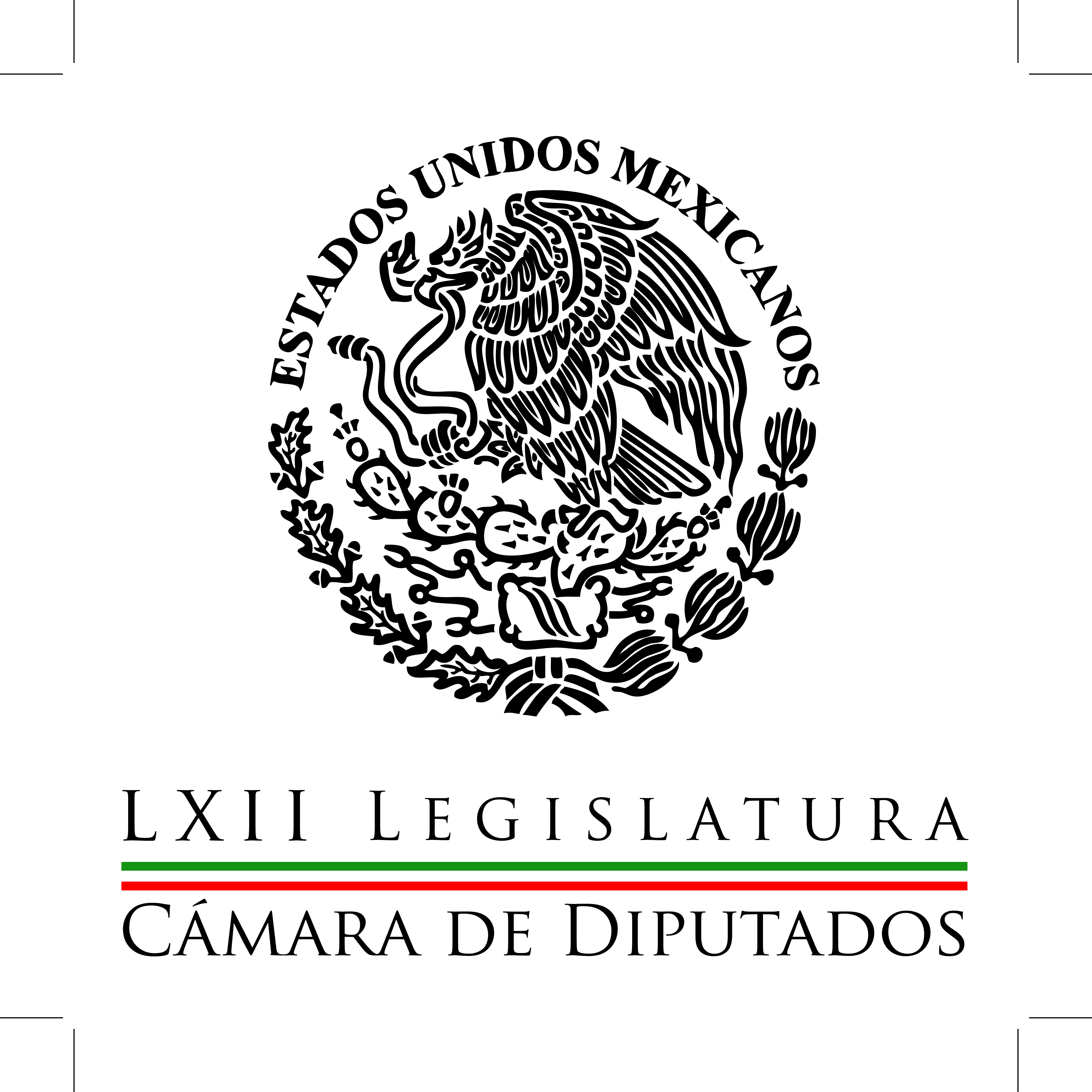 Carpeta InformativaPrimer CorteResumen: José González Morfín: En materia energética, los senadores y diputados le dieron una buena reforma al país Diputados aprobó el primer dictamen en materia energéticaEl PAN anuncia que realizará una consulta sobre el salario mínimoEn la Cámara de Diputados hubo un receso de solo cinco minutos tras sismoSergio Sarmiento: Los diputados del PRD protestan ante Ley de Hidrocarburos Enrique Galván: Problema laboral de Pemex 29 de julio de 2014TEMA(S): Trabajo LegislativoFECHA: 29/07/14HORA: 00:42NOTICIERO: La Pura VerdadEMISIÓN: Primer Corta ESTACION: Canal 13GRUPO: TV Azteca 0José González Morfín: En materia energética, los senadores y diputados le dieron una buena reforma al país Gabriel Bauduco (GB), conductor: Ha mantenido una postura a favor de las reformas en telecomunicaciones y energéticas, una postura nada fácil de sostener en un momento en el que hay tantas fracciones encontradas peleándose, ¿no? José González Morfín, presidente de la Cámara de Diputados: Pues sí, pero la verdad es que yo estoy convencido de que son reformas que le hacen bien al país y que hay que apoyarlas. No porque las haya propuesto el Presidente de la República, que es de un partido distinto al mío, no las vamos a apoyar. Yo he dicho en otros momentos, que lamento mucho que el PRI no haya tenido generosidad con los gobiernos del PAN para sacar adelante estas reformas, debieron de haber estado listas desde hace mucho tiempo. GB: ¿No hay nada en las críticas de los demás que deban ser oídas? JGM: Sí, y creo que han sido escuchadas. Si uno compara, por ejemplo, en la reforma energética, que es la más polémica de todas, si se compara lo que fue la iniciativa del presidente Peña Nieto con lo que finalmente se aprobó en las dos cámaras, la verdad es que hay una enorme distancia. Y eso habla de la buena labor del Congreso, de la buena labor de diputados y senadores, que se metieron de lleno a negociar la reforma y que creo que le dieron una buena reforma al país. GB: Acaba de mencionar justamente esto, la diferencia de partidos, cosa que no debería ser un problema en una democracia aceitada, funcionando, madura; sin embargo muchas veces sí parece ser un problema. JGM: Es que hay una cultura del país de desconfianza, pasamos muchos años de una democracia simulada, un sólo partido político en el poder y estamos llegando, bueno, llegó finalmente a la Presidencia de la República la alternancia en el 2000, estamos entrando a una etapa diferente de una pluralidad reconocida por todos y estamos aprendiendo a convivir entre todos. Y yo creo que esto que está pasando ahora, salvo en el tema energético, pero por ejemplo en el tema educativo, en el tema de telecomunicaciones, fuimos todas las fuerzas políticas a favor de las reformas. El tema energético desde un principio el PRD y otros partidos pequeños decidieron no apoyarlas, sin embargo varios grupos parlamentarios las estamos apoyando y van a salir, pero yo creo que esto es parte de la democracia. GB: ¿Van a salir? JGM: Van a salir bien. GB: El PRD se levantó y se fue. JGM: Pero en el pleno las discutió el PRD, a mí por ejemplo como presidente de la Mesa Directiva, yo quiero comprometerme con todos los grupos parlamentarios a que en la Cámara de Diputados haya un gran debate, un amplio debate, que todo mundo sea escuchado, que todo mundo pueda decir lo que quiere y que finalmente como en cualquier democracia, la mayoría sea la que decida GB: Otra vez el presidente de la Cámara de Diputados es de un partido opositor al del presidente de la República, sin embargo usted tiene que compartir muchísimo tiempo con él, ¿cómo se llevan? JGM: Muy bien, la verdad muy bien. La relación con el Presidente de la República es muy institucional pero es muy cordial y la verdad es que coincidimos en muchos eventos, pues se vuelve una relación muy ordinaria, ¿no? Muy amigables y creo que así debe de ser. Somos poderes distintos pero la verdad los objetivos y de largo alcance, debemos de estar pensando en lo mismo, lo que sea mejor para el país. GB. Entiendo que no es que coinciden en algunos eventos, sino que usted es invitado a acompañarlo, incluso. JGM: Así es, pero es una costumbre, por ejemplo, si es un evento de Estado, normalmente estamos los tres poderes. GB: Oiga, ¿es verdad que su partido está a punto de perder el registro? JGM: No, no lo creo. GB: Bueno, pero hablemos de números. JGM: Sí, no lo creo, ¿eh? GB: Hay 223 mil afiliados, porque presentaron casi 280 mil, pero el Instituto Nacional Electoral echó para atrás casi a 50 mil o 48 mil porque estaban duplicados los registros con otros partidos políticos. JGM: Sí, suele suceder eso, es muy común, pero déjeme decirle una cosa, venimos de un proceso de reafiliación en el partido, en donde todos los miembros del PAN, aunque tuviéramos 30, 40, o más años, como yo, tuvimos que volver a manifestar nuestra intención de volvernos a afiliar, lo firmamos por escrito y eso hizo que se redujera mucho el padrón del PAN, pero los 223 mil son los que pudimos tener derecho a voto en la elección de presidente del Partido, ya en este momento son más del doble. Lo que pasa es que se necesita un año de militancia para poder ejercer el derecho al voto, pero yo creo que en este momento el padrón del PAN ya anda rondando los 500 mil, pero yo preferiría que el padrón no creciera demasiado, pero que tuviéramos militantes de gran calidad. GB: Oiga, ¿y quién se durmió ahí? Porque alguien se durmió, alguien era el encargado de velar por el padrón, por el número de afiliados, y... JGM: No, yo creo que fue más bien una política del partido, o sea, finalmente, había. GB: O sea, ¿que estaba fríamente calculado? En serio. JGM: Sí, yo creo que era necesario hacer una depuración y actualización del padrón del PAN y se hizo y creo que se hizo bien, porque hay mucha gente que estaba en el padrón pero realmente no hacía nada por el partido, ni siquiera acertaba de ir de representante a una casilla el día de la elección. Y yo creo que ahora los que estamos en el padrón, estamos comprometidos con el partido y yo creo que eso es bueno. No me gustan los partidos de masas, ¿eh? Yo prefiero un partido como el nuestro, un partido de cuadros, donde la gente vaya conscientemente a afiliarse y cumpla sus obligaciones con el partido. JB: Pero la pregunta es que si no tienen un partido de masas, ¿cómo van a llegar al 2018 a competir seriamente por la Presidencia? Como usted aseguró que va a suceder. JGM: Lo estamos haciendo, la verdad es que en condiciones muy difíciles, por ejemplo, acabamos de ganar la alcaldía de Tepic, apenas hace un par de semanas. Yo creo que el PAN va a llegar fuerte a la elección del 2015 y con un buen resultado en el 2015 nos vamos a poner otra vez en condiciones de disputar la Presidencia en el 2018. Yo creo que hay buenas condiciones para el PAN, la gente está teniendo la oportunidad de comparar, de voltear los ojos a lo que se hizo bien, a lo que no se hizo bien, la alternancia es buena, pero yo creo que hay una buena oportunidad para el PAN en las próximas elecciones. De hecho déjeme decirle, Gabriel, que yo creo que vamos a recuperar varios estados. Hay elecciones de... GB: No la Presidencia. JGM: Es hasta el 18, pero antes viene el 2015 que es importantísimo. GB. Sí, sí, sí, claro. JGM: Porque se renueva en su totalidad la Cámara de Diputados, pero hay procesos locales en 17 entidades. GB: Si en las intermedias no ganan muchas... JGM: Nueve de ellas de gobernador. GB: Exacto. JGM: Entonces es una oportunidad de verdad que debemos de aprovechar y yo creo que ahí es como, puede ser el trampolín para el 2018. GB: ¿Por qué está tan seguro? JGM: Creo que finalmente el PAN se ha consolidado como una opción viable en el país. Creo que si hacemos bien las cosas, si aprovechamos la coyuntura electoral, si aprovechamos el desgaste que se tiene en el poder, que ahora lo tiene el PRI y no lo tenemos nosotros como fue en los últimos dos sexenios, yo creo que puede haber una buena oportunidad para el PAN, y creo que esto implica que busquemos buenos candidatos y que estos candidatos le gusten a la gente y ese es el trabajo, es el reto que tenemos por delante. Pero yo tengo confianza en que lo vamos a hacer bien. GB: Me preocupa una frase que usted acaba de decir y me preocupa seriamente. Porque eso habla de su gran experiencia política, pero no suena nada bien para todo los que votamos, dijo, "el desgaste del poder", es decir, que usted está contando con que la gente se canse y los que están, está apuntando con que alguien haga las cosas mal antes de hacer usted las cosas bien. JGM: No, pero aquí sí hay una gran diferencia, que nosotros no estamos apostando al fracaso del régimen. Hay condiciones que se dan, que se dan naturalmente, tan no estamos apostando que le estamos dando al Presidente de la República y al PRI todas las reformas que querían y estamos dando los votos necesarios para que salgan adelante, incluso la más polémica de todas, que es la reforma energética, la que nunca hubieran podido sacar con la izquierda. Yo creo que eso es apostarle al país, apostar por el país, pero no podemos dejar de reconocer que cualquier partido en el poder se desgasta. Lo estamos viendo en Europa, como perdió Zarkozy en Francia, el ejercicio del poder desgasta, lo importante yo creo y es lo que la gente deberá de valorar, es cuál es la actitud del partido y yo creo que debe de ser la misma en el Gobierno que en la oposición. Y eso es lo que estamos tratando ahora de demostrar en el PAN, que mientras en el PRI hubo mucha mezquindad para darle al país las reformas que el país necesitaba en ese momento, nosotros le estamos dando al país la oportunidad de que estas reformas salgan adelante y yo espero que la gente eso lo reconozca. GB: Cuando dice "nosotros" ¿habla del PAN? JGM: Hablo del PAN, me siento panista, yo me hice en el PAN, tengo muchos años de militar en el PAN y este, aunque a veces soy crítico de las cosas que suceden dentro de mi partido, no me veo en ningún otro lado, la mera verdad. GB: Muy bien. Usted ya recorrió un largo camino en el mundo legislativo, largo, casi todo de hecho, el que se puede recorrer. JGM: Así es. GB: Se ha cansado de decir que no sabe qué sigue después y yo permito no creerle en público. JGM: (Risas) La verdad me siento muy contento de ser ahora presidente de la mesa directiva porque era el órgano de Gobierno que a mí me faltaba. Yo tuve la oportunidad de coordinar las dos bancadas tanto en el Senado como en la Cámara de Diputados y ahí presidí las dos juntas de Coordinación Política y el último año a la anterior legislatura, presidí también el Senado de la República, la mesa directiva. Entonces me faltaba este órgano Legislativo y yo tenía ganas de cumplir el ciclo. Yo he hecho mi carrera en el Legislativo, no he estado nunca del otro lado de la mesa, en el Ejecutivo y he tratado. GB: ¿Le gustaría? JGM: No lo sé si a estas alturas de mi carrera todavía, pero me siento muy contento de ser legislador, sé que es difícil porque es más incomprendido el trabajo del Legislativo que el del Ejecutivo, es muchísimo, si uno ve la pirámide de apreciación ciudadana, los diputados y los senadores estamos hasta abajo, o sea, la gente habla muy mal de nosotros. GB: Se lo han ganado a pulso, lo he dicho muchas veces, pero se lo han ganado a pulso. JGM: Sí, yo creo que muchas cosas nos las hemos ganado y hay que reconocerlo, pero hay que hacer algo por fortalecer el trabajo el trabajo del Legislativo por recuperar la credibilidad de los partidos, porque yo no conozco un país verdaderamente democrático y verdaderamente desarrollado, que no tenga un régimen sólido de partidos políticos y que no tenga un Poder Legislativo o un Congreso fuerte. GB: Le dijo a mi compañero Beto Tavira, que usted se quedará en el PAN aunque a veces no lo traten tan bien. JGM: Así es, la verdad sí porque, bueno, yo nací políticamente aquí. GB: ¿Y por qué no lo tratan bien? JGM: No, sí me tratan bien, ¿no? GB. Mire, o mentía antes o miente ahora, mentía cuando decía que no lo trataban bien, o miente ahora cuando dice que sí lo tratan bien. JGM: No bueno, a veces no me tratan bien, pero la verdad todas las oportunidades que he tenido yo en política, se las debo al PAN, y tengo que estar agradecido con mi partido. También en el PAN he tenido prácticamente todos los cargos, fui presidente del partido en, Michoacán, del Comité estatal, fui coordinador del grupo parlamentario local en mi estado en Michoacán, lo único que no he sido es presidente del PAN. Entonces la verdad yo no me veo en ningún otro lado y a veces yo mismo, aunque soy de los que critican hacia adentro, me gusta debatir en los órganos del partido, soy consejero nacional vitalicio y me gusta debatir las cosas con las que no estoy de acuerdo, pero de todas maneras yo jamás me iría de aquí. O sea, yo en política me voy a morir en el PAN. GB: ¿Le están cobrando no haber apoyado públicamente a Madero durante la campaña interna del PAN? JGM: No GB: ¿Está seguro de eso? JGM: Seguro que no GB: Entonces, ¿por qué no lo tratan bien? JGM: No, sí me tratan bien, soy amigo de Madero, he sido su coordinador y él ha sido mi coordinador, y somos buenos amigos con él y con su familia. GB: ¿A usted le gusta el México que tenemos? JGM: Mhhh, sí me gusta, me siento muy orgulloso de ser mexicano, pero me gustaría que hubiera menos desigualdad, si realmente me dijeran, ¿para qué te gustaría que sirvieran estas reformas?, me gustaría que fuera para disminuir la desigualdad que hay en nuestro país, me preocupa mucho la pobreza, pero el problema es que da la impresión de que cada aquí cada vez son menos los que tiene casi todo y eso es malo para el país. GB: Definitivamente es malo para México, ¿pero tiene usted en cuenta que este México que tenemos viene de 12 años de ser gobernados por el partido que usted representa? JGM: Sí, sí, sí, y como toda obra humana, tanto la del presidente (sic) Fox, como la del presidente (sic) Calderón, yo creo que tuvieron cosas buenas y tuvieron cosas malas. Y yo creo que el tiempo va a poner las cosas en su lugar, porque de verdad en esto somos humanos y seguramente todos cometieron muchos errores, y yo creo que tuvieron aciertos, y si nos vamos más para atrás, antes de esos 12 años del PAN, hubo 70 años de gobiernos del PRI, entonces repartámonos entre todos los costos, ¿no? GB: Porque cada vez los costos de México sean menos. JGM: Salud y gracias por la invitación. 12’ 54”, Ma.m. TEMA(S): Trabajo Legislativo FECHA: 29/07/14HORA: 05:37NOTICIERO: En los Tiempos de la RadioEMISIÓN: Primer CorteESTACION: 103.3 FMGRUPO: Radio Fórmula0Diputados aprobó el primer dictamen en materia energéticaAdriana Romero, colaboradora: En medio de protestas de la izquierda en tribuna al momento de la votación, la Cámara de Diputados aprobó en lo general el primero de los cuatro dictámenes de las leyes secundarias en materia energética. Este documento establece entre otras cosas que las empresas que extraigan petróleo estarán obligadas a pagar entre el 0.5 y 2 por ciento de sus utilidades a los dueños de la tierra. En el caso del gas, será de entre 0.5 y 3 por ciento, es decir, un punto porcentual más. Mientras tanto, fuera de la Cámara de Diputados simpatizantes del PRD protestaron contra la reforma energética, los inconformes apostaron a que esta legislación será derogada con la consulta popular en 2015. Duración 45´´, ys/m.TEMA(S): Trabajo Legislativo FECHA: 29/07/14HORA: 06:06NOTICIERO: Imagen EmpresarialEMISIÓN: Primer CorteESTACION: 90.5 FMGRUPO: Imagen  0El PAN anuncia que realizará una consulta sobre el salario mínimoRodrigo Pacheco, conductor: El PAN haya anuncio que va a realizar una consulta sobre el salario mínimo. El Partido Acción Nacional propuso ante la Cámara de Diputados someter a revisión el salario mínimo mediante una consulta popular en las próximas elecciones de 2015. Gustavo Madero, el presidente del instituto político, indicó que su partido inició una campaña para recolectar firmas ciudadanas, las cuales deberán alcanzar el 2 por ciento de la lista nominal. Ayer lo entrevisté en Titulares de la Noche en Excélsior Televisión y esto es parte de lo que me dijo el presidente del PAN. Insert de Gustavo Madero, presidente CEN PAN: "Son dos momentos, de aquí al 15 de septiembre necesitamos recabar casi dos millones de firmas, eso es lo primero y si las dos millones de firmas la salida el INE, que no hay auténticas, que no hay duplicidades, etcétera, y la Suprema Corte valida la pregunta como constitucional, que cumple con los requisitos, entonces el INE la va a incluir en las próximas elecciones del próximo 7 de junio de 2015". RP: Por otro lado también precisó que un incremento al salario mínimo en México no debe ser comparado con países como Venezuela. Yo le decía y finalmente es mi visión que el debate puede ser rentablemente, políticamente rentable, pero no necesariamente citó a las bases de una discusión de fondo con respecto a un mayor poder adquisitivo si no se habla por supuesto de productividad y por otro lado, vinculado al mismo tema de economía informal, porque aunque se aplique un aumento del salario mínimo pues resulta que más de la mitad de la población económicamente activa está fuera de la formalidad. Esto es lo que me dijo Gustavo Madero con respecto a un efecto inflacionario parecido a lo que vemos en Venezuela. Gustavo Madero: "No, yo creo que esos son los ejemplos populistas que no son los que estamos promoviendo ni impulsando. Yo te digo que hay sociedades en el mundo, las sociedades desarrolladas tienen el esquema de un salario mínimo, en Estados Unidos está en debate ahorita vigente para cuál debe ser el nivel del salario mínimo, en sociedades tan avanzadas como la norteamericana, pero en otras sociedades como la alemana te diría yo que por primera vez en su historia aceptan en la Cámara de los Diputados incluir un salario mínimo, Alemania no tenía salario mínimo y ahora ya lo incluyó". Duración 2´24´´, ys/m.TEMA(S): Trabajo Legislativo FECHA: 29/07/14HORA: 06:05NOTICIERO: Formato 21EMISIÓN: Primer CorteESTACION: 790 AMGRUPO: Radio Centro0En la Cámara de Diputados hubo un receso de solo cinco minutos tras sismoEn la Cámara de Diputados hubo un receso de solo cinco minutos tras sismo Carlos Castellanos (CC), conductor: Vámonos ahora a la Cámara de Diputados, donde desde ayer se encuentran en sesión para la aprobación del segundo dictamen del paquete de leyes secundarias de la Reforma Energética. Jesús Alberto Zamora buenas días, te escuchamos. Jesús Alberto Zamora (JET), reportero: Qué tal Carlos buenos días, buenos días a nuestros amigos que nos escuchan , pues sólo cinco minutos duró el receso que decretó la presidenta, la presidencia de la mesa directiva de la Cámara de Diputados después de este sismo que se registró esta mañana. Ya los diputados, pues han reanudado nuevamente esta sesión, que como tú mencionas inició cerca del mediodía de ayer y que continua esta sesión en la que se está discutiendo apenas el primero de los dictámenes que corresponden a las leyes secundarias de la Reforma Energética, es el primero de seis dictámenes. Ya se aprobaron temas centrales Carlos, como el que tiene que ver con una propuesta que presentó la Comisión de Energía, en el cual se establece que va a ser un derecho de los campesinos y comuneros el pago que realicen las empresas que ocupen temporalmente sus tierras para la explotación de hidrocarburos. Durante esta discusión también se dio luz verde, ahora por ejemplo se señala que será un derecho la renta por concepto de la ocupación, servidumbre o uso de la tierra. Hay que mencionar que este primer dictamen es nada más uno de los que van a tener que trabajar, desahogar los diputados y bueno, vamos a estar muy pendientes de lo que sucede en los próximos minutos. Por lo pronto nada más tuvieron que o suspendieron unos cuantos minutos la sesión, esto por el sismo, pero continúa la sesión en la Cámara de Diputados, donde se espera que ya en los próximos minutos…, Ya están discutiendo el quinto tema de esta de toda esta lista que se formuló de las reservas para que ya pueda quedar aprobado en su totalidad; tanto en lo general como en lo particular este primer dictamen que emprende precisamente la Ley de Hidrocarburos y también se forman las leyes de inversión extranjera, la Ley Minera y la Ley de Asociaciones Público-privadas. Carlos el reporte. CC: Qué barbaridad Jesús, ¿cuántas horas llevan de sesión? ¿Ayer a qué hora comenzó? JET: Alrededor de las 12:00 del día más o menos y hasta ahora, pues sigue esta sesión, imagínate nada más en tiempo, son más de 18 horas. CC: Claro. JET: … de trabajo prácticamente continuo, pero pues esta es la intensión, tratar de sacar estos dictámenes. Los y legisladores de izquierda por su parte están tratando y han logrado alargar el debate, presentando reservas con prácticamente todos los artículos…reservas; ahí la complejidad de esta discusión. CC: Sí, reservas que además no van a tener absolutamente nada, nada que ver; porque la mayoría de ellas, te aseguro se han desechado. JET: Así se han desechado, solamente como la que te mencionaba, la que se presentó por parte de la Comisión de Energía y que bueno, ya fue aprobada; ahora está discutiendo una propuesta-reserva que presentó el diputado del PAN, Germán Pacheco precisamente a la Ley de Hidrocarburos y bueno vamos a estar pendiente de lo que suceda en los próximos días. CC: Gracias Jesús Alberto. JET: Buenos días. CC: Buen días Jesús Alberto Zamora más de 18 horas de ahí en la Cámara de Diputados. Duración 3´25´´, ys/m.TEMA(S): Trabajo Legislativo FECHA: 29/07/14HORA: 07:07NOTICIERO: Formato 21EMISIÓN: Primer CorteESTACION: 790 AMGRUPO: Radio Centro0Sergio Sarmiento: Los diputados del PRD protestan ante Ley de Hidrocarburos Sergio Sarmiento colaborador: Las cosas transcurrieron como se esperaba, los diputados del PRD y PT protestaron, tomaron la tribuna y mostraron imágenes de Carlos Salinas de Gortari, Enrique Peña Nieto y Vicente Fox. Pero al final por una mayoría de 330 votos, contra 129 se aprobó en la Cámara de Diputados en lo general la Ley de Hidrocarburos, la primera de las leyes secundarias en materia de energía. El resultado no es sorpresa, el PRD que se alió con él PRD (sic) para pasar la Reforma Fiscal sabía bien que tenía pérdida esta votación, sin embargo está buscando generar la mayor atención posible a la medida, porque piensa que puede lograr un voto de castigo de los electores en los comicios del 2015. Esto es políticamente correcto, en una democracia el gobierno impulsará las medidas que considere adecuadas, pero la oposición si no tiene los votos para frenarla tiene derecho a acudir a los votantes y pedir su sufragio. Qué bueno que en esta ocasión el PRD ha decidido asumir una actitud democrática, en vez de tomar las calles o las carreteras, lo mejor que está haciendo es que está acudiendo al elector. Duración 1´17´´, ys/m.INFORMACIÓN GENERALTEMA(S): Trabajo LegislativoFECHA: 29/07/14HORA: 7:50NOTICIERO: En los Tiempos de la RadioEMISIÓN: Primer Corta ESTACION: 103.3 FMGRUPO: Fórmula 0Enrique Galván: Problema laboral de Pemex Enrique Galván Ochoa, colaborador: El problema laboral de Pemex del que hemos estado hablando estos días puede resumirse en una fórmula sencilla, trabaja uno, cobran dos. Dicho de otro modo, por cada trabajador en activo que trabaja, hay otro jubilado o pensionado que no trabaja. ¿Qué empresa puede operar de ese modo? ¿Cómo es que se llegó a esa situación? Uno tiene que pensar necesariamente en los intereses del sindicato, de los líderes del sindicato y en particular de Carlos Romero Deschamps y su antecesor "La Quina", Joaquín González Galicia, y más atrás; sus intereses, sus cómplices con el gobierno en turno, primero priista y luego panista y de nuevo priista, "prianistas" pues. Obtuve datos autorizados de Pemex que detallan la situación: Tiene 112 mil trabajadores sindicalizados y 35 mil de confianza y tiene 85 mil jubilados y 19 mil pensionados. En resumen, son 147 mil trabajadores en activo frente a 104 mil en retiro a los que hay que seguirles pagando. De los trabajadores en activo hay que restar a los líderes sindicales, a los comisionados, a los miembros de los comités y los consejos, a los compadres que tampoco trabajan; la cuenta final nos da como resultado que uno trabaja y cobran dos, aproximadamente. La propuesta del gobierno es sacar de la nómina de Pemex a los pensionados y jubilados y trasladarlos a la nómina de la Secretaría de Hacienda; van a salir ganando, ellos sí, los contribuyentes, los que vamos a mantenerlos desde luego que no. El gobierno propone modificar el contrato de trabajo, no creo que Romero Deschamps y su grupo vayan a consultar a las bases, simplemente van a firmar lo que les pongan enfrente si es que no quieren hacerle compañía a la profesora Elba Esther. Los tienen bien agarrados del pescuezo. TEMA(S): Trabajo LegislativoFECHA: 29/07/14HORA: 5:45NOTICIERO: En los Tiempos de la RadioEMISIÓN: Primer Corta ESTACION: 103.3 FMGRUPO: Fórmula 0Leopoldo Mendívil: Obras en el DF Leopoldo Mendívil, colaborador: Pues miren ustedes, al menos por su anuncio del viernes pasado sobre el proyecto de Viaducto Santa Fe, pues ya podrá el jefe de Gobierno capitalino, Miguel Ángel Mancera, comenzar a recuperar imagen luego de la planeación en descenso pronunciado que le reportan las últimas encuestas. Imaginen ustedes la clase de comentarios que escuché el jueves luego de que la gente corroboró en los diarios lo que había escuchado antes en los medios electrónicos en torno a ese proyecto: otro Segundo Piso, otra obra súper millonaria para apapachar a los automovilistas de la capital en contra del transporte masivo que le urge a la ciudad y de la mejor calidad de área respirable que es cada vez más imprescindible para la salud de toda la zona metropolitana. De verdad, a los propios automovilistas pues ya nos tiene fritos esta política de promover el uso de coches, cuyo servicio nos cuesta más en todo los órdenes que lo que gastaríamos en un transporte urbano digno de ser utilizado por muchos muchos más metropolitanos. Hartos estamos del congestionamiento vial cada día peor que sufrimos. El creciente gasto de combustible que pagamos y el excesivo tiempo que perdemos y si lo que compensara todo esto fuese la comodidad de viajar solos, escuchando el radio a gusto, como es la mayor parte del tiempo para los automovilistas de esta capital, las tres primeras gotas de cualquier chubasco terminan con el encanto por la parálisis que provoca en los cerebros de los demás conductores, que casi ponen el freno de mano a sus vehículos para ya no avanzar más. Que diga al grupo de especialistas que convocó para dar una solución sabia a este asunto, que sean ellos quienes piensen en todo el resto de capitalinos a los que deben dar una buena transportación hacia Santa Fe. 2’ 10”, Ma.m.TEMA(S): Información General FECHA: 29/0714HORA: 00:00NOTICIERO: MVS NoticiasEMISIÓN: Primer CorteESTACION: OnlineGRUPO: MVS0Evidencian reunión entre hijo de ex gobernador Vallejo y 'La Tuta'Tras meses de  suposiciones sobre la reunión entre Rodrigo Vallejo, hijo del ex gobernador Fausto Vallejo, y Servando Gómez “La Tuta” este lunes el diario “Quadratín México” dio a conocer un video en el que se confirma dicho encuentro. La pieza video grabada hecha pública por “Quadratín” muestra al primogénito del ex gobernador quien toma una cerveza con “La Tuta” mientras habla sobre las diversas intervenciones quirúrgicas a las que fue sometido su padre en la que sufrió por lo menos cinco reemplazos de órganos internos.En el video de alrededor de 18 minutos de duración se pueden escuchar diversos ruidos de animales, por lo que la reunión se pudo haber realizado en un rancho, o cerca de una fonda en Tierra Caliente o en la Costa de Michoacán, según reveló “Quadratín”, además se aprecian una mujer sentada de espaldas a la cámara y otra persona quienes intervienen durante algunos momentos de la conversación. Entre risas, bromas, chistes y comentarios “El Profe” habla sobre los acercamientos que ha tenido con el diputado federal priista Alfredo Anaya Gudiño, quien le expresó su deseo por ocupar el interinato del gobernó michoacano, además de las operaciones en contra del líder criminal por parte de la hermana del ex presidente Felipe Calderón, María Luisa “Cocoa” Calderón y del líder perredista en el Congreso, Silvano Aureoles Conejo. Por más de 15 minutos Rodrigo Vallejo se aprecia tranquilo, bebiendo una cerveza Tecate light y al igual que “La Tuta” permanece sentado en sillas de plástico color blanco con el nombre “Leslie” platicando sobre política michoacana y decisiones gubernamentales. Con este video se confirma la reunión de la que ya se había faltada y de la cual el gobernador que renunció al puesto nunca confirmó. ys/m.TEMA(S): Información GeneralFECHA: 29/07/14HORA: 00:00NOTICIERO: MVS NoticiasEMISIÓN: Primer CorteESTACION: OnlineGRUPO: MVS0Sin incidentes en el Estado de México tras temblorEn el Estado de México no se registran hasta el momento daños por el sismo de 6.4 grados en la escala de Richter ocurrido este martes.Los servicios de emergencia del estado y municipios están activados para recibir las llamadas de la ciudadanía en caso de que detecten alguna situación y realizan recorridos para verificar la situación y atender cualquier problema.Por el momento no hay ningún reporte de incidentes por el sismo, que se sintió en zonas como Naucalpan, Tlalnepantla, Ecatepec, Coacalco, Atizapán y Cuautitlán Izcalli, sólo movimiento de personas que salieron de sus domicilios en algunas unidades habitacionales y edificios. ys/m.Carpeta InformativaSegundo CorteResumen: Javier Treviño Cantú: Reforma EnergéticaTransformación de CFE para aprovechar potencial energético del paísSector energético avanza hacia la modernización: Bueno TorioDiputados poblanos del PRI rechazan violencia en manifestacionesRicardo Monreal: Fallo de Corte de Houston vs STPRM/Discusión de leyes energéticas Exigen senadores investigación a hijo de Fausto VallejoJorge Alcocer: Consulta popular sobre Reforma EnergéticaPAN advirtió de crimen en el gobierno michoacano: MaderoReservas internacionales bajan a 190 mil 192 mdd29 de julio de 2014TEMA(S): Trabajo Legislativo FECHA: 29/07/14HORA: 08:06NOTICIERO: Formato 21EMISIÓN: Segundo CorteESTACION: 790 AMGRUPO: Radio Centro0Javier Treviño Cantú: Reforma EnergéticaCarlos Castellanos (CC), conductor: Tengo en la línea telefónica al diputado Javier Treviño Cantú, secretario de la Comisión de Energía de la Cámara baja. Diputado, gracias por estos minutos para la audiencia de Formato 21. Javier Treviño Cantú (JTC), secretario de la Comisión de Energía de la Cámara de Diputados: Buenos días, Carlos. Mucho gusto de estar contigo y con tu auditorio. CC: Al contrario. El gusto es nuestro. Diputado Carlos Treviño Cantú, vamos hablar del asunto que les tomó más de 12 horas, avanza ya el primer dictamen de seis que son, de las leyes secundarias de la reforma energética, ¿verdad? JTC: Así es y considerando que la semana pasada estuvimos trabajando las comisiones en la Cámara de Diputados seis días en la Comisión de Energía para poder dictaminar y sobre todo redactar estas leyes. Así es que con esto, Carlos, vamos a dar al Ejecutivo los instrumentos para que pueda ejecutar la reforma constitucional en materia energética, que fue histórica y transformativa (sic) y que realmente estamos llevando a cabo un nuevo diseño para Pemex y la Comisión Federal de Electricidad. Estamos dando el marco de certeza jurídica para la apertura del sector de la energía a la inversión privada nacional e internacional, estamos fortaleciendo a los órganos reguladores del Estado, es decir, fortaleciendo la capacidad reguladora del Estado, la Comisión Nacional de Hidrocarburos y la Comisión Reguladora de Energía. Además, estamos creando un nuevo Fondo Mexicano del Petróleo y dándole toda la estructura para que pueda ser muy eficiente en el manejo de los recursos que provendrán de esta reforma energética y un nuevo marco para proteger el medio ambiente y crear esta Agencia de Seguridad Industrial y Protección al Ambiente en el Sector de Hidrocarburos y todo ello en un marco de transparencia, de rendición de cuentas, de prácticas anticorrupción. Hoy terminamos, después de una larga sesión el primer dictamen, que tiene que ver con la Ley de Hidrocarburos, la Ley Minera, la Ley de Inversión Extranjera y la Ley de Asociaciones Público-Privadas. Hoy mismo, a las 2:00 de la tarde iniciaremos el siguiente periodo de sesiones para analizar los temas vinculados a la Ley de la Industria Eléctrica, la Ley de Energía Geotérmica y la Ley de Aguas Nacionales, y así estaremos trabajando los próximos días durante la semana, en un debate intenso en donde hay visiones diferentes, pero creo que prevalecerá el espíritu, el ánimo de poder implementar este nuevo modelo mexicano que dará la viabilidad energética para el Siglo XXI, Carlos. CC: Diputado, ¿ha habido algunos cambios a propuesta de la izquierda, que son quienes se han reservado prácticamente todos los artículos en cada una de las discusiones que ha habido? JTC: Pues efectivamente, los partidos de izquierda se reservan todos artículos por algún... Bueno, todos los diputados tienen derecho de reservarse los artículos que consideren pertinente y todo diputado tiene el derecho de hablar y subirlo a la tribuna. Así es que, bueno, debemos tener no solamente tolerancia ante algunos temas, pero realmente tratar de debatirlos con espíritu abierto. Al final del día, en la Ley de Hidrocarburos logramos hacer un cambio y ése fue a propuesta del PRI, no de la izquierda, en donde fortalecemos todavía aún más los derechos de los propietarios poseedores de superficies, es decir, de los derechos superficiales de terrenos en donde se vayan a hacer las exploraciones y explotaciones, de tal manera de que tenga las garantías de que van a ser, por una parte, compensados, en el caso de que haya daños a su patrimonio, que no sea parte del terreno, es decir, las casas, los corrales, los establos, la parte de bienes, muebles, ahí en los ranchos. Por el otro lado, se establece también la contratación en materia de una renta, que aquel contratista que haya ganado la licitación para explorar y explotar un yacimiento en superficie territorial, pues pague una renta a quien es el dueño, ya sea un pequeño propietario, una comunidad o un ejido. Y además, de la compensación y además de la renta, se encuentra también la opción de que pueda tener un porcentaje ante los poseedores de la tierra y los propietarios, un porcentaje de los ingresos de la actividad extractiva que se va llevar a cabo. En el caso... Lo que establecimos los diputados del PRI y que se aprobó como cambio, en los casos de yacimientos en donde el producto sea de gas natural, el porcentaje del ingreso va dentro del 0.5 por ciento hasta el 3 por ciento de los ingresos antes de impuestos, es decir, del ingreso bruto y también en el caso de que sea petróleo, es entre el 0.5 y el 2 por ciento. CC: ¿Esto es suficiente? JTC: Sí, cómo no. Yo creo que esto es importante, porque esto es justo con el paquete de compensación de la renta y la compensación por otro tipo de daños que se pudieran causar a la propiedad. Creemos que es importante, que es eficiente y sobre todo porque se está llevando a cabo las valoraciones al valor de mercado de los terrenos, lo cual también va a ser importante, va a ser un beneficio realmente significativo para los propietarios. CC: ¿Sí serán rentas acordes con las ganancias que obtendrán las empresas? JTC: Así es. Inclusive el porcentaje en que puede haber una participación es de acuerdo a un porcentaje no de las utilidades, porque a veces las utilidades pueden ser cero o pueden ser negativas, sino es un porcentaje de los ingresos brutos. CC: Muy bien. Diputado, ¿va a bajar la gasolina? Finalmente es algo que le interesa mucho a todos los mexicanos, ¿va a bajar la gasolina? JTC: Lo que hemos planteado es que va, en la medida en que podamos ir implementando esta reforma energética, va a poder bajar el costo, el precio del gas natural y también el de las tarifas eléctricas. Por el otro lado, en el caso de la gasolina estamos definiendo un calendario para abrir el mercado de la gasolina a diferentes distribuidores y a la importación. A partir del 1° de enero de 2017 va a estar abierto a la importación por parte de diferentes empresas privadas y a partir del 2018 habrá una liberación de los precios, eso quiere decir que estarán variando de acuerdo con el mercado. Pero lo que sí estamos trabajando de manera intensa es para que pueda bajar el precio del gas natural y el precio de la electricidad... CC: La gasolina entonces no. JTC: Vamos a ver con la competencia que exista después, al abrir el mercado de la gasolina, porque recordarás que en este momento, este país importa el 50 por ciento de la gasolina, ¿no? Entonces, para el momento en que podamos liberar los precios y tener diferentes establecimientos y que haya una competencia, pues la competencia siempre lleva a una mejora en los precios para la gente. CC: Muy bien. ¿Cuándo estaremos viendo estas disminuciones en los precios del gas, de la luz, que usted menciona? JTC: Bueno, eso se ve que en el transcurso de los próximos dos años podamos tener ya un impacto en la medida en que tengamos una mayor exploración y explotación de gas natural, que estén listas también las redes de gasoductos donde podamos transportar el gas natural para que se pueda convertir el gas natural en la principal fuente de energía para generación de energía eléctrica. Así que es un proceso en el que... Por eso nos urgía tener esta reforma energética ya para poder lograr avanzar y que los beneficios se vieran más pronto. Lo que también se verá en cuanto a beneficios concretos para la gente son: Esta es una reforma energética para la creación de empleos, tanto en el sector energético, por una parte; como por otra parte al aumentar la competitividad de la industria mexicana y establecerse nuevas industrias en el país, pues va a haber una mayor creación de empleos también. Y, por otro lado, beneficio importante, pues es garantizar la seguridad energética a precios competitivos. CC: ¿Cuántos empleos estiman? JTC: Bueno, habría que ver dentro del mismo sector de energía. Se hablaba de medio millón de empleos adicionales, pero lo que no se ha medido todavía es el impacto que va a tener. Al reducir los costos del gas natural, lo que ocurre es que habrá un proceso de reindustrialización en México, que ya se está llevando a cabo en América del Norte, esto es nuevas industrias en manufacturas se estarán estableciendo en el país debido a esta nueva confiabilidad y mejora en la disponibilidad de los energéticos. Eso va a convertirse en la creación de nuevos empleos. CC: Muy bien. Diputado, por ultimo le preguntaría, ¿se tienen contempladas sanciones en caso de que existan daños medioambientales al hacer uso del "fracking" como se ha revelado ya incuso en algunos documentales? JTC: Así es. Sanciones severas y realmente estaremos creando esta Agencia Nacional de Seguridad Industrial y Protección del Ambiente en el Sector de Hidrocarburos que será un órgano desconcentrado y que tendrá todas las facultades para poder sancionar en el caso de que haya alguna práctica lesiva al medio ambiente o, por el otro lado, en el caso de accidentes en el sector de hidrocarburos. Estamos dotando todos los elementos y todas las evaluaciones necesarias para que esta agencia funcione y que pueda garantizarnos una protección del medio ambiente en el sector de hidrocarburos. CC: Muy bien. Diputado Javier Treviño Cantú, secretario de la Comisión de Energía de la Cámara de Diputados, muchas gracias por estos minutos para la audiencia de Formato 21. JT: Gracias, buenos días. CC: Hasta luego, muy buenos días. Duración 10´19´´, ys/m.TEMA(S): Trabajo Legislativo FECHA: 29/07/14HORA: 13:31NOTICIERO: radioformula.comEMISIÓN: Segundo Corte  ESTACION: Online GRUPO: Fórmula 0Transformación de CFE para aprovechar potencial energético del paísLa conversión de la Comisión Federal de Electricidad en una empresa productiva del Estado permitirá integrar, regular y aprovechar todo el potencial energético del país, incluida la concurrencia del sector privado, consideró la legisladora, Irazema González.La integrante de la Comisión de Energía de la Cámara de Diputados, recordó que en la actualidad casi el 30 por ciento de la generación de energía eléctrica nacional es realizada por particulares.Por lo cual, dijo, se trata de ampliar y regular la forma en que la energía eléctrica puede ser generada, transmitida y distribuida en beneficio de todos los mexicanos.Mencionó que el suministro básico de electricidad es una actividad prioritaria para el desarrollo nacional y por consecuencia, será protegido en beneficio de los sectores, comunidades y personas que más lo necesitan."Para ello las tarifas del sector eléctrico seguirán contando con el sentido de apoyo que hasta ahora han venido recibiendo los consumidores generales", aseguró.Es decir, afirmó, las familias y comunidades, en especial las comunidades indígenas, cuyo consumo hasta cierto nivel estará protegido por el Estado mexicano con tarifas sensibles a la situación económica y social de estas regiones.Indicó que en el paquete legislativo que está dictaminando hay una especial consideración a algo que es especialmente sensible para la sociedad en su conjunto como son las energías limpias."Se trata de leyes vanguardistas, que incorporan todo un paquete de transición de los combustibles fósiles a otras fuentes y procesos de energías limpias y renovables".La legisladora del Revolucionario Institucional, dijo, "no debe de confundirse la modernización y actualización de la industria eléctrica nacional así como el aprovechamiento inteligente y sustentable de las energía limpias, con cualquier idea de desmantelamiento o privatización del sector energético"."En el Grupo Parlamentario del PRI y en la mayoría legislativa que hemos construido para impulsar estos cambios, estamos convencidos que la reforma energética y la transformación de la industria eléctrica nacional habrán de aprobarse para beneficio del país, de su nueva competitividad con tarifas justas y accesibles para las empresas, las familias".Así como para las comunidades y los pueblos indígenas que tanto le han aportado y seguirán aportando al desarrollo del país", concluyó, agregó la vicecoordinadora de Gestión Social del PRI en el Palacio Legislativo de San Lázaro: /gh/mTEMA(S): Trabajo LegislativoFECHA: 29/07/14HORA: 11:30NOTICIERO: Notimex / impacto EMISIÓN: Segundo Corte  ESTACION: Online GRUPO: Notimex 0Diputados indagan presuntas violaciones en aplicación de “ley bala”Diputados investigarán si han existido violaciones a los derechos humanos durante la aplicación de la ley sobre el uso de la fuerza en Puebla, tras la muerte de un menor en la entidad.De igual manera, los integrantes de la Comisión de Derechos Humanos de la Cámara de Diputados acordaron sumarse a los puntos de acuerdo presentados ante la Comisión Permanente por varios legisladores respecto al caso y en su caso solicitar su pronta resolución.Miriam Cárdenas Cantú, presidenta de la instancia legislativa, citó el punto de acuerdo que impulsan por Ricardo Monreal y Ricardo Mejía Berdeja, de Movimiento Ciudadano, sobre Luis Alberto Tehuatlie Tamayo.Los legisladores exhortan a las procuradurías general de la República y General de Justicia de Puebla a esclarecer las causas de la muerte del menor y al Ministerio Público solicitar la reparación del daño.También comentó el punto de acuerdo presentado por la diputada María del Rocío García, del PRI, quien pidió a la Comisión Permanente exhortar a la Comisión Nacional de los Derechos Humanos (CNDH) investigar la probable violación de los derechos humanos en ese asunto.Sostuvo que la CNDH está comprometida a defender el cumplimiento de esas garantías, por lo que esos sucesos no se pueden pasar por alto.En sesión de trabajo, Roxana Luna Porquillo, del Partido de la Revolución Democrática (PRD), expuso que tras la aplicación de la “ley bala” han sido detenidas unas 33 personas en menos de tres meses.Sostuvo que a raíz de la implementación de esa medida ha crecido la represión y se ha dejado de lado el diálogo como vía para atender los problemas sociales de la región, para ser utilizada la fuerza.Un ejemplo de ello es lo ocurrido en el municipio Tehuacán, donde pobladores de la Sierra Norte fueron desalojados sólo por defender el derecho de una oficina del registro civil, un elemento importante en esas regiones. En esa protesta fueron detenidas ocho personas.Además citó el caso de San Bernardino Chalchihuapan durante una manifestación de habitantes procedentes de 11 puntos del estado, donde falleció Tehuatlie Tamayo y otro hombre perdió el habla porque “una bala de goma que le perforó la mejilla dañó la mandíbula y parte de la lengua, y a un niño se le tuvo que reconstruir una mano”.Por ello insistió en la necesidad del diálogo para reconstruir la confianza de los poblanos y solicitó a los integrantes de la comisión hacer un llamado sobre la implementación de esas políticas.En tanto la priísta María del Rocío García Olmedo lamentó los hechos y condenó el uso desproporcionado de la fuerza pública, por lo cual exigió una investigación que llegue hasta las últimas consecuencias.La legisladora presentó un punto de acuerdo para exhortar al gobierno de Puebla a investigar los sucesos y solicitar se manejen los debidos protocolos cuando se atienda una manifestación pública y se exploren los canales más idóneos para dar solución a lo que la originó.La representante perredista Margarita Elena Tapia, a su vez, informó que diputados de su grupo legislativo, así como del PT, hicieron pública una solicitud al Alto Comisionado de la Naciones Unidas para los Derechos Humanos y a la Comisión Interamericana de los Derechos Humanos, para que intervengan y den pronta solución a esos hechos.Por su parte los perredistas Vicario Portillo Martínez y José Luis Muñoz Soria consideraron fundamental que la comisión se entreviste con los presos políticos del estado y solicitar al gobierno estatal llegar a un acuerdo por la vía del diálogo. Asimismo, pidieron garantizar el respeto a los derechos humanos en cualquier parte del país.En su oportunidad el representante de Movimiento Ciudadano, José Francisco Coronato Rodríguez, dijo que corresponde a la CNDH actuar de forma pronta y expedita para determinar si hubo excesos de autoridades estatales y municipales.En segunda instancia que la Procuraduría General de Justicia del estado, a través del Ministerio Público, proceda con imparcialidad y justicia.Los panistas Verónica Sada Pérez y Carlos Fernando Angulo coincidieron en la necesidad de que intervenga el titular de la CNDH, Raúl Plascencia, para que se esclarezcan los hechos./gh/mTEMA(S): Trabajo LegislativoFECHA: 29/07/14HORA: 11:26NOTICIERO: La Crónica.comEMISIÓN: Segundo  CorteESTACION: OnlineGRUPO: La Crónica0Sector energético avanza hacia la modernización: Bueno TorioNotimex: La aprobación de la Ley de Hidrocarburos por el pleno de la Cámara de Diputados y de otras disposiciones legales son los primeros pasos hacia la modernización de este sector, señaló el legislador Juan Bueno Torio.Dijo que ello en aras de que sea competitivo, genere más empleos y las energías sean más baratas.Indicó que el Estado mexicano no renuncia al control del petróleo, sino se crea un entramado institucional que fortalece la rectoría en el aspecto de los hidrocarburos.Reconoció que el país es deficitario y no puede seguir descansando el desarrollo y la explotación de la energía de México en los hombros de sólo dos empresas, cuando en el resto del mundo las empresas se acompañan para detonar su desarrollo en energía.Explicó que también se establece que sí habrá inversión privada en México, “pero bajo la rectoría del Estado y bajo este entramado institucional que no tendrá otra función y otro objetivo más que maximizar el valor de la renta petrolera para el beneficio y desarrollo de nuestro país”.Agregó que esta es una reforma que le da seguridad jurídica a todos los involucrados y le dará al país más trascendencia y una oportunidad de tener energía suficiente, con oportunidad, de buena calidad y a mejores precios.En tanto, el diputado panista Juan Cáceres de la Fuente expuso que Pemex tiene una carga impositiva de 71.5 por ciento, con un costo de producción de 6.50 dólares que se lo aplica la Secretaría de Hacienda y Crédito Público de manera indiscriminada, o sea, que todavía tiene que pagar Impuesto Sobre la Renta (ISR) ya que no le reconocen todos sus costos.“Con esta reforma buscamos que Petróleos Mexicanos (Pemex) tenga un costo de 68 por ciento y tenga un costo reconocido de producción de 11 por ciento, que sería como 11 dólares por barril; que le dará más flujo de efectivo para poder hacer las inversiones correspondientes” destacó.En cuanto al sector energético en general, estimó que en los próximos 10 años, de acuerdo con las proyecciones, “debemos crecer de los 2.4 millones de barriles que tenemos hoy a 3.5 millones. Ése es el objetivo en números reales de esta reforma, no es otro”, añadió.  agb/mTEMA(S): Información GeneralFECHA: 29/07/14HORA: 12:33NOTICIERO: Milenio.comEMISIÓN: Segundo  CorteESTACION: OnlineGRUPO: Milenio0Realizan 'mini sesión' de trámite en la PermanenteAngélica Mercado y Omar Brito, reporteros: La Comisión Permanente del Congreso de la Unión desahogó en una ‘mini sesión’ de casi ocho minutos la sesión de este martes en la que se limitó a dar trámite a los más de 30 temas inscritos en la orden del día, y los cuales se presentaron sin discusión.El presidente del Senado, Raúl Cervantes, dio cuenta de la orden del día en la que se recibieron oficios del Ejecutivo Federal, del gobierno capitalino, comunicaciones de legisladores, iniciativas, así como dictámenes.Entre las iniciativas que se quedaron sin discusión destacan la de la senadora perredista Dolores Padierna, para solicitar la comparecencia del presidente de la Comisión Nacional Bancaria, Jaime González Aguadé, y el secretario ejecutivo del Instituto para la Protección del Ahorro Bancario (IPAB), para explicar las medidas adoptadas por la quiebra del Banco Bicentenario.Al término de la sesión, el presidente Cervantes anunció a los legisladores que se cita para el próximo miércoles a la sesión extraordinaria y les pidió estar atentos a las notificaciones que haga la Mesa Directiva en caso de que se requiera modificar la fecha o la hora de la próxima sesión.  agb/mTEMA(S): Trabajo legislativo FECHA: 29/07/14HORA: 9:03NOTICIERO: radioformula.comEMISIÓN: Segundo Corte  ESTACION: Online GRUPO: Fórmula 0Panistas defenderán prevención de adicciones en Foro Internacional El diputado federal del PAN, Juan Pablo Adame Alemán, anticipó que participará en el debate que hoy inicia sobre la legalización de drogas, como la mariguana."El PAN va a participar en el Foro Internacional de Política de Drogas con una postura a favor de la prevención de las adicciones. Reconocemos que todo este espacio que se ha tenido es positivo para el debate, pero es importante también poner los puntos sobre las ies", indicó en un comunicado.Sus declaraciones fueron hechas en el marco del Foro Internacional de Política de Drogas, para defender la prevención de las adicciones.Reiteró que una legalización de las drogas desataría más consecuencias negativas que positivas, y apuntó que el verdadero reto es lograr un México con la mejor política de prevención, que habrá de construirse de la mano de las asociaciones y padres de familia.El diputado por Morelos indicó que para prevenir las adicciones se necesitan programas de prevención, que es lo que no hay, y se aplican tratamientos para revertir este grave problema que afecta principalmente a los jóvenes.Consideró que este foro que hoy se inaugura en un hotel de la ciudad de México, será un éxito si de éste surgen políticas públicas que inhiban su consumo de drogas."Queremos que todos los sectores interesados participen en este debate, que no caigamos en un simple debate de ‘sí ‘o ‘no', o en un ‘sí ‘sólo porque está de moda. Hay que plantear todos los cuestionamientos, para resolver lo mejor para la niñez de este país", agregó.El Foro Internacional de Política de Drogas se realizará el 29, 30 y 31 de julio en el Hotel Marriot de la Ciudad de México, y participarán, entre otros, actores sociales, políticos, científicos, académicos, intelectuales, funcionarios públicos, periodistas y el ex presidente de Colombia, César Gaviria. /gh/mTEMA(S): Trabajo Legislativo FECHA: 29/07/14HORA: 8:59NOTICIERO: radioformula.comEMISIÓN: Segundo Corte  ESTACION: Online GRUPO: Fórmula 0Diputados poblanos del PRI rechazan violencia en manifestacionesDiputados priistas de Puebla rechazaron la violencia que se pueda genera en las manifestaciones, así como las acciones que generen enfrentamientos, como bloqueos de carreteras o calles.En entrevista, el coordinador de los legisladores poblanos en San Lázaro, Enrique Doger Guerrero, recordó que el pasado 9 de julio se registró un enfrentamiento entre pobladores de una comunidad de Atlixco con la policía estatal, lo que provocó el deceso de un menor de edad.Señaló que la manifestación de los pobladores fue para pedir que continuará el Registro Civil en las Juntas Auxiliares de la comunidad, facultad que se eliminó de la ley.El diputado federal rechazó también la respuesta agresiva de los elementos de seguridad pública, ya que, dijo, "la violencia genera más violencia".Los 14 diputados del PRI poblanos exigieron al gobernador de esa entidad investigar hasta sus últimas consecuencias la muerte del menor que en una manifestación recibió un impacto en la cara, al parecer de un arma explosiva o por el uso de balas de goma.Indicó que piden al gobernador Rafael Moreno Valle que retire de su cargo al titular de Seguridad Pública de la entidad, Facundo Rosas Rosas, hasta que se esclarezcan los hechos.También que el secretario de Gobierno, Luis Maldonado Venegas, comparezca ante el Congreso de Puebla para que exponga la actuación de los cuerpos de seguridad estatales y aclare sí se utilizaron explosivos, armas de fuego o balas de goma."Por supuesto que no queremos más manifestaciones, que se esclarezca el tema del fallecimiento del niño y que a los involucrados se les castigue conforme a derecho. Que se deslinde a estos funcionarios para que no intervengan en las investigaciones", añadió.Todos tenemos derecho a la libre manifestación, por lo que consideró que la policía debe actuar conforme a los códigos de seguridad. /gh/mTEMA(S): Trabajo LegislativoFECHA: 29/07/14HORA: NOTICIERO: MVS NoticiasEMISIÓN: Primer Corta ESTACION: 102.5 FMGRUPO: MVS 0Ricardo Monreal: Fallo de Corte de Houston vs STPRM/Discusión de leyes energéticas Carmen Aristegui (CA), conductora: Le agradezco, de los tres que invitamos, al que sí llegó, Ricardo Monreal. Ricardo Monreal (RM), coordinador de Movimiento Ciudadano: Qué tal, Carmen; saludo a todo el auditorio, lo hago con mucho gusto siempre atento a tu programa y a todo el auditorio. CA: Pues gracias, Ricardo Monreal, por acudir a este programa sin dormir, porque han sido 20 horas de debate y de discusión y pues ni hablar, nuestros otros dos invitados que habían aceptado prefirieron descansar para reanudar su actividad legislativa a las 2:00 de la tarde que han sido convocados después de este receso en el que estamos ahora siguiendo las cosas. Así que ni hablar, nos quedamos con una mesa incompleta, queríamos un contraste de opiniones obligado en términos periodísticos para escuchar a los que defienden la reforma y las leyes secundarias y los que la han criticado tan severamente como tú. Ni hablar, nos dejaron en ese sentido con esta dificultad de tener los contrastes, lo haremos a partir de los audios que han quedado registrados en las grabaciones de las 20:00 horas y los iremos intercalando, si te parece, para escuchar lo que tengan que decir los defensores de la reforma y lo que tengas que decir tú como crítico de ella. Pero te quiero pedir que antes de que empecemos a conversar sobre el contenido de estos dictámenes que se están discutiendo y aprobando en la Cámara de Diputados PAUSA CA: Regresamos esta mañana con Ricardo Monreal, que está en esta mesa de trabajo, como decimos, sin dormir, cosa que le agradecemos después de esta larga sesión que ha tenido lugar en este periodo extraordinario de sesiones de la Cámara de Diputados, donde se están discutiendo y ya aprobando una parte primera de los dictámenes de las leyes correspondientes a las cuestiones secundarias o reglamentarias de la reforma constitucional en materia energética. Dejarme dejar un momentito el tiempo para que hablemos de la reforma per se, que es el motivo de la invitación, pero no puedo evitar preguntarte. Con motivo de lo que acabamos de escuchar en voz de Dolia Estévez, que muy oportunamente nos ha dado a conocer esta información de lo que acaba de resolver esta corte de Estados Unidos. Esta corte que ratifica la acusación de fraude por millones de dólares contra el sindicato de Pemex, en este juicio multimillonario de la empresa texana Arriba Ltd., en Houston, Texas, y lo que se abre como posibilidad judicial, como decisión judicial desde Estados Unidos de que se puedan incluso confiscar presuntas propiedades en el extranjero de Carlos Romero Deschamps y de su familia. La corte, en sus nueve cuartillas que tiene Dolia Estévez en su poder, enlista una serie de propiedades que se cree que pertenecen, y ya que una corte considere que esas propiedades pueden ser susceptibles de ser confiscadas, es que algo está viendo al respecto. Se trata de propiedades de los hijos de Romero Deschamps, los ya mencionados por Dolia Estévez. Hay que decir que la acusación o una de las acusaciones en contra de Romero Deschamps proviene del exabogado estadounidense del sindicato de Pemex, Carlos Ryerson, que estuvo con "La Quina", en la gestión de "La Quina", y que lo ha acusado también de robarse los fondos del sindicato o de malversar millones de dólares asignados para pagar, precisamente, al equipo legal del sindicato, eso también está en este propio juicio que se está resolviendo o que se acaba de resolver en estos días en la corte estadounidense. Está todo lo que acabamos de escuchar. Ricardo Monreal. RM: Bueno, primero muchas gracias por la invitación. Me hubiera gustado que estuviesen los diputados para poder entrar al debate, que es muy importante y que no podemos rehuir. Esta parte que tú has descrito y que Dolia nos ha comentado vía telefónica, desde mi punto de vista es apenas la punta del iceberg, es una situación que desnuda y pone al descubierto la enorme corrupción que prevalece en México, que ha prevalecido y que, lamentablemente, la corrupción y la impunidad se ha elevado a rango constitucional. Pero lo que se advierte además de esta enorme corrupción, es el que haya no sólo Romero Deschamps, su familia, sino incluso uno de los hijastros de Vicente Fox, este ladrón, traidor a la patria, traidor a la democracia que lo mismo está vinculado en Oceanografía, lo mismo está vinculado en negocios ahora con motivo de las trasnacionales petroleras, que incluso con la legalización de la marihuana, es decir, el hecho de que de una corte norteamericana esté surgiendo toda una investigación... CA: Un fallo. RM: Un fallo, claro, habla de que en México ha habido solamente impunidad y protección a él y a toda la camarilla de políticos corruptos que se han enriquecido de manera ilícita del presupuesto de la nación. Y lo paradójico en este momento es que está debatiéndose la reforma energética y uno de los temas que habremos de abordar es la propuesta que el PRI ha hecho de convertir en pasivos laborales... En deuda los pasivos laborales. Es decir, el llamado ya "Pemexproa", que son casi dos billones de pesos los que habrá de pagar el pueblo de México y entre eso, están estas enormes corruptelas. Cómo te explicas que tiene que salir un juicio o una condena o una sentencia condenatoria de Estados Unidos y aquí en México durante casi 30 años no hayamos conocido el más mínimo detalle de esta situación, que si no es por la corte norteamericana... CA: O trabajos periodísticos mexicanos, pero no judiciales. RM: No judiciales. CA: Porque historias conocemos de estos personajes. RM: Pero ya con esos datos tan relevantes nos sitúa en una actitud inverosímil de Kafka, es decir, no puede ser que todavía se le proteja, todavía en este momento no sólo los pasivos laborales que se van a convertir en deuda, si es que se aprueba por el PRI y por el PAN, que no lo dudo, sino incluso el tema relativo al fuero especial que se le está otorgando a los funcionarios que no van a ser responsables de nada frente a actos que se realicen con motivo de su función y mantener el privilegio de no tocar al sindicato en la reforma y en la posible transferencia de recursos a las trasnacionales. Bueno, van a modificar el contrato colectivo. RM: Puede ser. CA: Es la condicionante en la ley. RM: Puede ser, Carmen, pero me parece injusto, absurdo que todos los mexicanos vayamos a pagar dos billones de pesos que son producto de las corruptelas, no sólo del sindicato, sino también de exfuncionarios, exdirectores de Pemex, exsecretarios de Energía, que ahora son parte de los consejos de administración de estas trasnacionales en que están actuando con un gran descaro para despojar y para cometer actos de pillaje en contra de los recursos naturales con la complacencia del PRI, del PAN, del Verde y del Panal. Me parece inadmisible lo que está sucediendo en el país y éste fue el debate que dimos ayer sobre este conjunto de leyes. La principal es una ley nueva, la Ley de Hidrocarburos… CA: Déjame hacer una pausa y nos cuentas de ello. Volvemos. PAUSA CA: Bueno, regresamos en esta conversación con Ricardo Monreal, coordinador de diputados del Movimiento Ciudadano y, bueno, pues en esta mesa que -como habíamos dicho hace rato- estaba programada para ser de tres, pero prefirieron Marco Antonio Bernal y Juan Bueno Torio, del PRI y del PAN, respectivamente, pues declinar a la invitación que ya habían aceptado hace rato, porque pues estaban cansados de la larga sesión y prefirieron descansar para reanudar el trabajo a las 2:00 de la tarde. Así que con sus ausencias estamos escuchando a Ricardo Monreal, en esto que efectivamente lleva varios capítulos. Te ibas a referir al asunto de la Ley de Hidrocarburos y explicar qué hay ahí, qué es lo que se aprobó. RM: Bueno, primero, déjame decirte, para concluir el tema de los pasivos y del sindicato de Pemex con sus dirigentes, que el tratamiento que le están dando a Pemex y la CFE con los pasivos laborales, más tarde que temprano o más temprano que tarde los otros trabajadores de otras empresas paraestatales o de gobiernos estatales o de universidades públicas habrán de reclamar el mismo trato. Son 700 mil trabajadores que están en la misma condición, te hablo desde trabajadores del ISSSTE hasta trabajadores de los estados, no se diga de las universidades públicas, que casi todas tienen un pasivo laboral muy pesado y que nada les impide también pedir el mismo tratamiento que se les está dando a los trabajadores de CFE y a los trabajadores de Pemex, garantizándoles su pensión tal y como está. Pero bueno, entremos al tema, me parece muy bien que los trabajadores se beneficien, me parece muy mal que tengamos que pagarla todos los mexicanos y que las corruptelas sigan aflorando con una cínica y desvergonzada actitud de la clase gobernante que protege a estos pillos de los sindicatos. Pero bueno, vamos a ver el tema. Se aprobó un paquete legislativo que contiene la Ley de Hidrocarburos, pero también modificaciones a la Ley de Inversiones Extranjeras y a la Ley Minera, fueron cuatro leyes en general, pero el grueso es la Ley de Hidrocarburos, porque es una nueva ley. En efecto, yo sostengo que con este dictamen aprobado el día de ayer se profundiza el despojo y el pillaje, se confirma la privatización de los recursos naturales, del petróleo, de la energía y del gas, se mantiene la impunidad de la dirigencia sindical y de funcionarios públicos y exfuncionarios que no se han tocado y se eleva a rango constitucional esto que comentamos, la corrupción del gobierno y de la clase política. El cinismo, la hipocresía forman ya parte de las formas políticas, forman ya parte de una identificación muy clara que la gente repudia y rechaza. El atraco fue impresionante, yo te podría comentar que me hubiera gustado el debate, de verdad, Carmen, te lo digo, porque además... CA: Pues hubiera sido buenísimo, pero te propongo una cosa, un debate virtual... RM: Un debate virtual. CA: A ver, hagamos un intento Ricardo Monreal, para contrastar opiniones, tú dices... RM: Pero mira, por ejemplo, yo de los temas claves que pudiera resaltar es el tema de la privatización, de la renta petrolera, el tema de la ocupación temporal o la servidumbre, el tema del contenido nacional, que por cierto escuché una declaración antes de entrar, del dirigente de los empresarios respecto de que quieren formar un grupo de seguimiento... CA: Una comisión de seguimiento nacional, sobre la reforma. RM: Se van a llevar una sorpresa, porque el contenido nacional no se va a aplicar, la propia ley lo establece, es una trampa, es una actitud que los propios empresarios están permitiendo... CA: A ver, a ver, a ver, ¿por qué? RM: Porque mira, el contenido nacional establece... CA: A ver explicarnos qué es el contenido nacional. RM: Mira, el contenido nacional es uno de los temas más polémicos que las leyes que se van a aprobar establecen, es decir, la obligación de todas las empresas transnacionales o nacionales que adquieran contratos de Pemex tienen la obligación de contratar cuando menos el 25 por ciento de sus proveedores o de su proveeduría o de sus necesidades que tienen para desarrollar su empresa. CA: En México. RM: En México, por eso se llama contenido nacional. CA: Por lo menos el 20. RM: Veinticino, 25 al 35. Sin embargo, la propia ley establece una salvedad y dice: "Sin perjuicio de lo que disponga el Tratado de Libre Comercio" y el Tratado de Libre Comercio en su artículo 1106, en su capítulo respectivo dice que de ninguna manera se admitirá que una de las partes alegue cláusula de contenido nacional y no se admitirá un solo porcentaje, es decir, podría incluso, Carmen... CA: Y el TLC es superior a las leyes secundarias. RM: Ese es el gran debate que ahora vimos con un joven de los partidos, que me decía, él sostenía que estaba por encima la ley federal, eso es falso totalmente. La corte, la Suprema Corte de Justicia de la Nación ha emitido jurisprudencia en el sentido de que en jerarquía constitucional está la ley suprema que es, valga la redundancia, la Constitución; pero en segundo lugar están los tratados internacionales suscritos por el Presidente de la República y ratificados por el Senado de la República; y en tercer lugar, Carmen, están las leyes federales, que son las que aprobaron la mayoría el día de ayer. Entonces podrás incluso en el contenido nacional, para agradar a los empresarios, decir que puedes poner el 70 por ciento o el 80 por ciento o el 90 por ciento... CA: Pero... MR: ... pero es un engaño, es una simulación, porque ahí mismo, más abajo, cuando definen el contenido nacional la ley dice: "Sin perjuicio de lo dispuesto en los tratados internacionales suscritos y ratificados por México", es decir, es una simulación y los empresarios están contentos con esta simulación, cuando es una tomadura de pelo. Este es un tema que hoy debatimos con firmeza, lo podemos documentar con artículos concretos. Pero además otro tema muy grave es la cláusula Calvo. CA: Dame una pausa y regresamos. RM: Cómo no. PAUSA CA: Regresamos con Ricardo Monreal, coordinador de los diputados de Movimiento Ciudadano. Estás analizando partes de lo que se está aprobando en las leyes secundarias, ya hablaste del contenido nacional y dejas ahí un asunto muy importante para los empresarios sobre el tema del contenido nacional. En esa misma tesitura ayer hablamos en CNN por la noche con Alberto Montoya, un especialista de la Universidad Iberoamericana y especialista en asuntos estratégicos, un centro de estudios estratégicos, que decía lo mismo, que decía que el Tratado de Libre Comercio estaría por encima, precisamente, de las leyes federales en lo que corresponde al tema de los contenidos nacionales. Ahí lo dejamos para seguir analizando y ver qué tienen que decir los propios empresarios mexicanos acerca de cómo quedó esta parte de la legislación. La cláusula Calvo, dices Ricardo Monreal. RM: La cláusula Calvo es parte de la doctrina mexicana que consiste en que solamente los mexicanos, los que tengan esa característica, tienen el derecho de ser beneficiado con el Estado con concesiones, con permisos, con propiedades que se realicen mediante contratos distintos, pero que ese mismo beneficio se le puede dar a un extranjero siempre y cuando este extranjero renuncie a la protección de las leyes de su país, se asuma a las leyes nacionales y se obligue a que no acudirá ni al derecho internacional ni a la protección diplomática ni a la protección de su país. Es decir, eso, la cláusula Calvo es una seguridad jurídica para que todas las controversias que se susciten en el país con motivo de bienes radicados en el país, se resuelvan por tribunales jurisdiccionales establecidos en el país. De nueva cuenta, el TLC de nueva cuenta y la ley establece ya ahora páneles de arbitraje internacional; es decir, ahora, si surge un conflicto con la interpretación de un contrato sobre exploración y explotación del petróleo, no habrá tribunal nacional que resuelva ese conflicto, diferendo o controversia, tendrán que ser páneles internacionales y tendrán que ser con arbitrajes internacionales que la experiencia de México es que siempre perdemos en el exterior, nunca se gana. Actualmente está condenado Pemex a pagos de 580 millones de dólares de empresas que demandaron a Pemex y que ganaron en Estados Unidos, es decir, renuncia el país a la soberanía para poder resolver jurisdiccionalmente cualquier circunstancia que se presente con motivo de la interpretación de los contratos petroleros. CA: Volvemos Ricardo Monreal. PAUSA CA: Regresamos esta mañana en la mesa con Ricardo Monreal analizando, escuchando el análisis que hace y la crítica que hace a estas leyes secundarias y a la propia reforma constitucional en materia energética y petrolera. Estamos, Ricardo, obviamente en la recta final de una reforma radical, una reforma que cambia ejes fundamentales en el modelo de desarrollo de México y de las finanzas públicas y de la economía y todo lo que en todo caso se está modificando con esta apertura insólita. Hace algunos años era imposible imaginar una cosa así, el propio expresidente Zedillo llegó a decir que ni en sus sueños más salvajes hubiera imaginado una reforma con este calado. Ricardo Monreal, en ausencia de Marco Antonio Bernal del PRI y de Juan Bueno Torio, que declinaron de último momento a la invitación que les hicimos y que habían aceptado para estar en esta mesa, déjame recuperar de las cosas que se dijeron en las 20 horas del debate. Recupero lo que Rubén Camarillo del Partido Acción Nacional dijo acerca del tema, lo que Juan Bueno Torio, también del PAN, dijo acerca del tema. Déjame ir con parte de lo que el PAN ha planteado en tribuna y regresamos contigo, Ricardo Monreal. Insert de Rubén Camarillo, diputado del PAN: “Se ha dicho aquí que el petróleo se privatizará, falso; que Pemex y CFE se venderán, falso; que los extranjeros se llevarán nuestra renta petrolera, falso; que se van a expropiar las tierras de los campesinos, falso; que se va a perder la soberanía energética, falso. Estos son sólo algunos ejemplos de las mentiras que aquí se han venido a decir. “No nos queda ni nos ponemos el saco de traidores a la patria, todo lo contrario. En todo caso los verdaderos traidores a la patria están del lado de los conservadores de la izquierda que ven en esta reforma la oportunidad electorera de hacerse de una bandera. Díganlo y díganlo de frente, lo único que les interesa es la tajada de votos”. Insert de Juan Bueno Torio, diputado del PAN: “No le acepto el calificativo de traidor, el hecho de que estemos apoyando esta reforma porque es nuestra convicción, no implica que seamos traidores a la patria como usted lo ha dicho aquí. Tenemos visiones distintas de ver las cosas y por eso pertenecemos a partidos distintos”. CA: Rubén Camarillo y Juan Bueno Torio del Partido Acción Nacional. Ricardo Monreal. RM: Primero señalarlos como traidores a la patria no es un insulto, es una descripción y no la hacemos nosotros, la hace el Código Penal Federal en su artículo 123, todo aquél que beneficia a una nación extranjera el tipo penal se encuadra y se castiga de cinco a 40 años. Obviamente todos los que han aprobado tienen fuero, pero no deben de sentirse ofendidos, la verdad es que están cometiendo el error histórico más grave del país. Claro, claro que la renta petrolera se comparte. Si estas empresas que están a la puerta del Palacio Nacional esperando cometer los primeros actos de pillaje como la Shell, la Chevron, la Statoil, todas las empresas extranjeras no son damas de la caridad, vienen por la renta petrolera y la Ley de Hidrocarburos habla con toda claridad de que se compartirá la renta petrolera, entonces no deben de ofenderse. No me gusta que estén lejos estos señores, me hubiera gustado debatir aquí con ellos para decirles los artículos concretos de la renta petrolera. CA: Esa era la idea. RM: Pero no me gusta, aunque me parece muy bien que aunque sea virtual el debate, pero no tienen razón, la verdad es que la etiqueta de traidores a la patria los va a seguir hasta el día último de sus días, porque nosotros creemos que más temprano que tarde vamos a revertir este acto desmedido de antipatriotismo. La verdad es que no tienen elementos, la propia ley señala con toda claridad cómo se entrega. Mira, uno de los temas claves, te podría decir es el "fracking". CA: Déjame hacer una pausa y nos cuentas de eso, es un tema importantísimo el de la fractura hidráulica. PAUSA CA: Bueno, regresamos esta mañana en esta mesa con Ricardo Monreal. Bueno, pues Ricardo en este análisis que estás haciendo, crítico de las leyes secundarias y de la reforma constitucional que está en su recta final, como hemos dicho, bueno, te detuviste en el tema del "fracking" o explotación de gas natural vía fractura hidráulica... RM: Sí. CA: ... esto que lleva desde luego un rato discutiéndose entre los grupos ambientalistas en México y a nivel internacional. ¿Ahí qué se aprobó en estas 20 horas? RM: Lamentablemente, bueno, antes déjame concluir la idea, que no quede en el aire el tema de traidores a la patria, porque es importante aclararlo. El artículo 123 del Código Penal establece que se impondrán pena... La pena de prisión de cinco a 40 años y multa de 50 mil pesos al mexicano que cometa traición a la patria en algunas de las formas siguientes: "Fracción primera, realice actos contra la independencia, la soberanía o la integridad de la nación mexicana con la finalidad de someterla a persona, grupo o gobierno extranjero". Aquí está el tipo penal, los elementos del tipo penal describen la conducta probablemente delictiva. Y nosotros no ofendemos a nadie, simplemente, incluso hay una denuncia interpuesta por Morena, encabezada por Andrés Manuel López Obrador, por este delito contra legisladores, que actualmente tiene esa denuncia la Procuraduría General de la República y tiene la obligación de sustanciarla. Nosotros consideramos que están los elementos del tipo penal reunidos para poder proceder a la investigación, la integración de la averiguación previa y la consignación respectiva. Claro, hay intereses, muchos intereses, más en este país donde no se aplica la ley, donde hay un suprapoder, una oligarquía que se sobrepone por cualquier parte, en cualquier poder y no tenemos confianza en la justicia. La justicia en México está podrida, pero vamos a seguir insistiendo. Ahora bien, lo de "fracking", sí se aprobó lamentablemente ayer este método, porque en el artículo... Fíjate lo que sucedió, Carmen, en el artículo 27 de esta Ley de Hidrocarburos se da prácticamente un coto de impunidad o de ampliación a las compañías mineras para la obtención de gas, sin necesidad de que obtengan concesión, es decir, pase automático. Dice el artículo 27 que se aprobó -y lo subrayo-: "No se requerirá llevar a cabo un proceso de licitación ni el contrato para la exploración y extracción y éste se podrá adjudicar directamente a los titulares de concesiones mineras para actividades de exploración y extracción de gas". Eso se aprobó, contenido en la beta de carbón mineral y producido por la misma, es decir, para cada mina en que se realice o se vayan a iniciar actividades de extracción de carbón, se podrá solicitar la adjudicación directa del contrato de exploración y extracción. Es un beneficio para los que tienen concesiones mineras. Podrán obtener el gas con fractura hidráulica, sin ninguna restricción, sin ninguna restricción. Es decir.... CA: ¿En automático? RM: ... en automático. CA: O sea, la concesión minera se extiende... RM: Ándale, eso es lo que dice el artículo. Se extiende... Si tú tienes una concesión minera, no necesitas una concesión más... CA: Más permiso que ése. RM: ... para extracción. Con esta concesión minera... CA: Te da lo... RM: ... te da el derecho a explotar y a extraer gas. Es impresionante, es un beneficio... CA: Inmenso. RM: ... inmenso, por eso yo sostengo que es un gobierno "tracalero" éste, es un gobierno de negocios. Lo único que les interesa es el negocio para fines personales, no para fines de la población. Y ese tema es muy delicado. Lo debatimos hoy mucho. Obviamente, como tú y yo platicamos en el receso, hay quienes utilizan a grupos de científicos, los manipulan. CA: No, bueno, aquí valdría la pena que nos detuviéramos en esto que te contaba en el corte, porque le decía yo a Ricardo Monreal, le cuento a nuestro auditorio, en el corte le pregunté si había leído el último artículo del doctor Sarukhán. El doctor José Sarukhán, que fue rector de la UNAM como sabemos, y un científico muy connotado en México, un biólogo muy importante en nuestro país, escribió un texto que vale la pena recuperar, ahora nuestra redacción nos lo acerca aquí para que lo tengamos a la mano el pasado 25 de julio, hace unos días. El título del artículo de José Sarukhán es "Fracking, ilusiones sin evaluaciones". Déjame leer precisamente lo que dice el doctor, porque eso de citar científicos es importante, porque uno esperaría que decisiones de gran trascendencia fueran acompañadas precisamente... RM: Por opiniones y por consultas para ello. CA: ... por la opinión de científicos. En este caso, el "fracking", bueno, hay un debate abierto a nivel internacional. Entonces, déjame leerlo rápido lo que dice José Sarukhán en este artículo de El Universal, "Fracking, ilusiones y sin evaluaciones". Y dice, bueno, te preguntaba que se habías leído el artículo, me dijiste que no, entonces te decía que lo tenías que leer, pues ya mejor lo leemos al aire. RM: Me parece bien. CA: "Notas recientes en los diarios relataron discusiones en el Senado respecto al tema central de estos días, la energía. "En una de tales reuniones se citó en relación al shale oil o hidrocarburos bituminosos el trabajo de un reconocido y creativo científico estadounidense, el doctor Richard Müller, profesor de Física desde hace más de tres décadas en la Universidad de Berkeley. Originalmente un escéptico acerca del cambio climático y que pasó por una epifanía que lo convirtió en un campeón entre quienes adjudican el cambio climático casi totalmente a la actividad humana. "El reporte al que me refiero -dice el doctor Sarukhán- fue un estudio hecho por Müller y su hija -y aquí pone la referencia- basado en su experiencia de lo que está ocurriendo en el campo energético en China con el uso masivo de carbón para la producción de electricidad. "En la referencia hecha en el Senado al trabajo de Müller se afirmaba acerca del 'fracking', método de extracción del hidrocarburo bituminoso que no se ha comprobado que esa práctica genere consecuencias de daño ambiental. "Los Müller -y pone el doctor Sarukhán la palabra en mayúsculas- NUNCA dicen eso del 'fracking' en todo el reporte, lo que sí afirman es que comparativamente al uso del carbón, el uso del gas natural es mucho menos contaminante, en especial en la emisión de partículas o carbón negro, por lo que piensan que hay que estimular este tipo de producción de hidrocarburos fósiles en todo el mundo. Algo muy diferente es el impacto de los métodos de extracción de los materiales bituminosos por medio del 'fracking'". RM: Claro. CA: Una cosa es que digan es mejor el gas natural que el carbón y otra distinta a que se diga que no hay evidencia de que pueda tener afectaciones ambientales la explotación por "fracking". En fin, es lo que el doctor Sarukhán en esta primera parte de su artículo altamente recomendable titulado "Fracking, ilusiones sin evaluaciones" dice. Déjame cerrar la lectura de esta parte del artículo del doctor, en donde dice: "Aquí los Müller adoptan una postura mucho más precautoria analizando los impactos que estos métodos de extracción pueden tener haciendo énfasis en que el desarrollo de nuevas tecnologías puedan disminuir notablemente el impacto ambiental del método de extracción. "Se afirmaba también en la nota periodística que varios estados de la Unión Americana como Texas Dakota o Lousiana ya desarrollan esa práctica sin que hasta el momento se haya presentado ningún problema. Nuevamente -dice el doctor Sarukhán- la lectura del documento por los miembros del Senado mexicano es sesgada e incompleta. "Los autores claramente enumeran los casos en diversas localidades de los Estados de Oklahoma, Alabama, Nuevo México, Wyoming y California donde las operaciones de 'fracking' han sido un fracaso económico y han producido serios impactos a ambientales. "En un artículo de hace un par de años en este espacio -dice el doctor Sarukhán hablando de El Universal- comentaba que el shale oil no son depósitos de hidrocarburos a gran presión como los mantos de petróleo, el cual en ocasiones surgía espontáneamente por la presión a la que estaba sujeto. Obtener este hidrocarburo requiere grandes presiones para forzar su salida y un proceso de 'limpieza'. Ambas operaciones demandan grandes cantidades de energía y agua y al final del proceso se producen materiales de desecho altamente tóxicos "En los mismos días el presidente nacional del PAN, Gustavo Madero, señaló en una gira por Veracruz que esta práctica beneficiará a los dueños de los terrenos donde se aplique. Es posible que el presidente del PAN ignore que se requiere el triple de terreno para producir gas natural que el necesario para un pozo convencional y que el agua y los aditivos utilizados para extraer el shale oil contaminan los suelos de esos terrenos y los cuerpos de agua. "Varias de las zonas más importantes de yacimientos bituminosos en México se encuentran en regiones con seria escasez de agua, requerida en cantidades enormes en el proceso de 'fracking', lo cual significa conflictos serios entre los usuarios del agua. "Es posible utilizar aguas salobres e incluso marinas para estos propósitos, pero habrá que experimentar para ver qué tan viable y económica puede ser esta metodología". Pues no han esperado los legisladores, porque ya aprobaron el "fracking" en la madrugada de estas horas que han transcurrido. Cierro porque ya me seguí de largo leyendo este muy interesante artículo del científico José Sarukhán. "México tendrá que evaluar los pros y los contras de la extracción de shale oil en el futuro cercano con mucho cuidado y sin lecturas mal digeridas y parciales de 'la información científica', así como evaluar seriamente a las compañías que harán las extracciones certificando su capacidad y profesionalismo para evitar los sonoros fracasos y pérdidas económicas que China ha tenido que enfrentar en el pasado con la explotación de estos recursos. "Qué bueno que los legisladores se documenten con información científica de buena calidad nacional o internacional. Sin embargo -cierra el doctor Sarukhán-, lo importante es que la utilicen adecuadamente para tomar decisiones bien informadas cualquiera que sea el caso". RM: Es una opinión que te diría, nos ahorramos el debate, porque es un científico al que yo respeto. Esta opinión me parece muy seria y me parece que advierte los riesgos del uso del "fracking". CA: Y de citar documentos científicos sin la precisión correcta. RM: Parcialmente o bien, sesgadamente. Ayer por la noche se dio un debate interesante, yo reconozco a diputados del PRD, de Movimiento Ciudadano y del PT que dieron un debate muy interesante sobre este tema. Hay organizaciones no gubernamentales o de ambientalistas que están muy preocupados por la aprobación de estas normas que contiene la Ley de Hidrocarburos en esta materia del gas shale obtenido mediante la fractura hidráulica, porque en efecto traerá como consecuencia contaminación de los mantos freáticos, el uso intensivo de millones de metros cúbicos de agua, sobre todo en regiones donde no las hay, como dice el doctor Sarukhán. Un este método de fractura hidráulico se piensa implementar, ya ahora que se ha aprobado la ley, en estados como Coahuila que tiene enorme carencia de agua, Coahuila; Chihuahua, son desiertos, enorme carencia de agua; Tamaulipas no se diga; Veracruz que podrá tener más agua. Pero en estos estados y otros más que colindan con la frontera se pretende iniciar esta obtención de gas shale para negocios, pero acabando, depredando el medio ambiente y la vida de la comunidad. CA: Ricardo Monreal, déjame, para cerrar esta conversación contigo, recuperar un fragmento de otro de los ángulos que desde luego resultan muy importantes y que tiene que ver con el tema de los terrenos, de los bienes, de los derechos. Marco Antonio Bernal, diputado federal del PRI, entre las cosas que dijo sobre el asunto en estas horas que han transcurrido, está esto. Insert de Marco Antonio Bernal, diputado del PRI: “Se establece un régimen de tutela de los derechos sociales o privados sobre los terrenos, bienes o derechos al otorgar asignaciones o contratos de exploración y extracción de hidrocarburos, de tal manera que los propietarios tendrán certeza jurídica en cuanto a su propiedad y las condiciones favorables para negociar contraprestaciones por el uso de sus tierras. “Y ratifica el dominio de la propiedad inequívoca de la nación sobre los hidrocarburos y fortalecer la rectoría del Estado para que en un contexto de competencia y apertura se asegure el desarrollo de la industria de hidrocarburos en toda su gama de actividades. Hubo pleno consenso en que el propósito básico es que la renta proveniente de la riqueza del subsuelo sea optimizada a favor de un desarrollo con equidad”. CA: Parte de lo que dijo Bernal del PRI, Ricardo Monreal. RM: Es inexacto, totalmente es inexacto. Este tema también fue debatido en la madrugada, aquello de las 4:00 ó 5:00 de la mañana que yo estimo que, salvo los que tengan insomnio, podrán ver el Canal del Congreso, no creo que más gente lo vea a esas horas. Pero déjame platicarles por qué es un tema importante. El llamado, obviamente, se eliminó el término expropiación y se dejó el término uso y ocupación superficial, ¿qué quiere decir esto? CA: ¿Temporal? RM: No. CA: ¿No? Se había hablado de la frase temporal. RM: La gente dice eso, pero la verdad es que técnicamente en el capítulo cuarto queda del uso y ocupación superficial. CA: ¿O sea? RM: Sin embargo, déjame decirte cómo está. El artículo 100, el artículo 101 establecen que hay posibilidades de exploración y extracción de hidrocarburos en terrenos propiedad de ejidos, comunidades o pequeños propietarios, y dice este artículo que serán negociados y acordados con los propietarios o titulares de dichos terrenos, los bienes, los derechos, incluyendo derechos reales, ejidales, comunales. ¿Qué quiere decir esto? Quiere decir que se da un plazo de prácticamente 210 días. Inicia todo el proceso, Carmen, es muy importante comentarlo, porque aquí está el meollo de las cosas más importantes de esta ley que se ha discutido mucho sobre la expropiación, ocupación temporal u ocupación superficial. La verdad es que se trata de un despojo contra comunidades y contra propietarios, porque se establecen 180 días a partir de que el llamado contratista o asignatario... Haz de cuenta una empresa trasnacional, Shell, digo cualquiera, Halliburton o cualquier empresa trasnacional dice: "Te mando un oficio al ejido Santa Rita y te digo: 'Me interesan tus tierras'", y firma de recibido. A partir de ese momento se inician negociaciones con el ejido, 180 días. Si el ejido dice: "No me interesa venderte, arrendarte, darte un usufructo, permutararte, no me interesa", pasados los 180 días él asignatario o contratista tiene y puede acudir al Tribunal Agrario -Unitario Agrario- o al juzgado de distrito en materia civil para que se inicie un proceso de servidumbre, aún que no esté de acuerdo el ejido, comunidad o pequeño propietario. Pues bien, y entonces entra la Sedatu, la Secretaría de Energía a intentar convencer al ejido, el pequeño propietario o a la comunidad, si no se logra en estos 180 días, se da otro plazo de 30 días y si el ejidatario, el ejido, la comunidad o el pequeño propietario no acepta entonces se inicia un procedimiento denominado "servidumbre legal por la vía administrativa", aún sin el consentimiento del ejido o comunidad, es por la vía administrativa. En 200 días, 210 días le van a poder despojar de su terreno al pequeño propietario que no quiera llegar a un acuerdo, que va a haber muchos, en Oaxaca, en Tamaulipas, en Tabasco... CA: ¿Y quién determina la contraprestación, aun contra la voluntad del ejido? RM: El Ejecutivo. CA: El Ejecutivo. RM: El Ejecutivo, de manera unilateral. CA: Determina, bueno, aunque no... RM: Aunque no quiera. CA: "Te doy tanto por permitir que se explote tu terreno". RM: Sí, se supone que hay un avalúo, que... Pero mira, dice el artículo 108, que es muy importante: "Si dentro..." ya transcurrieron los 180 días que te digo donde el asignatario o contratista le manda un escrito al ejido y le dice: "Me interesan las 500 hectáreas de tu ejido, dime ¿cómo le hacemos? ¿Me lo ha riendas, me lo permutas, me lo vendes?" Si el ejido dice: "No", entonces dice el artículo 108: "Si dentro de los 30 días naturales contados a partir de la sugerencia de contraprestación a que se refiere este artículo, las partes no alcanzaron un acuerdo, la Secretaría de Energía podrá solicitar a Sedatu que se tramite ante el Ejecutivo Federal la constitución de una servidumbre legal de hidrocarburos por la vía administrativa", es decir, sin ser oídos y vencidos en juicio, a la comunidad, el pequeño propietario o al grande propietario o a los bienes comunales. Es un auténtico despojo, por eso no tiene razón el diputado Bernal, cuando dice que se tutelan los bienes los campesinos, es totalmente falso, es un vil despojo, ya me imagino lo que se van a enfrentar las comunidades Oaxaca, Chiapas, Guerrero, que tienen una idiosincrasia... Puebla, Tlaxcala, donde hay comunidades que no les interesa el dinero, les interesa conservar su tierra. Y ahí se modificó, tú lo comentaste, en el 101 y 102, esta noche se modificó el porcentaje al cual tendrán, podrán aspirar los ejidatarios o los pequeños propietarios del ingreso de los contratistas o asignatarios, es decir, una vez descontados los impuestos, una vez descontado el ingreso del Estado, del ingreso del contratista se le podrá dar del 0.5 al 3 por ciento en el caso de obtención del gas y del 0.50 por ciento en el caso de hidrocarburos en pozos superficiales. Es decir, si son cien pesos los que se obtienen de la extracción, al Estado le corresponden, supongamos, en el mejor de los casos, 60 pesos, le quedan 40 al asignatario o contratistas. De esos 40 pesos haz la cuenta del 0.5 le corresponderán al signatario, el 0.2 de los ingresos que obtenga el contratista asignatario, descontados los impuestos, el Impuesto Sobre la Renta y los ingresos del Estado. Pero es un vil despojo. CA: Entramos en la parte final del programa... RM: Sí, es una pena. CA: Pero déjame preguntarte rapidísimo, esto también se aprobó en estas 20 horas. RM: Se aprobó, lamentablemente. CA: Se aprobó esto, se aprobó el "fracking", se aprobó la Ley de Hidrocarburos en general... RM: El contratismo, la renta petrolera, el contenido nacional... CA: ¿Qué falta? ¿Qué viene en la agenda legislativa? Hoy regresan a las 2:00 de la tarde… RM: Faltan seis dictámenes. CA: De los cuales seguiremos hablado si me lo permites. Déjame preguntarte un tema, rapidísimo, ¿cuánto le tocará a los estados y los municipios? RM: Nada, la ley no lo contempla, era más avanzado Porfirio Díaz. CA: ¿Nada? RM: Sí, claro, Porfirio Díaz prácticamente concesionó el 97 por ciento de las tierras del territorio nacional para minas, ferrocarriles y petróleo, y le otorgaba a los estados el 3 por ciento de las utilidades de esas empresas y el 7 por ciento para la Federación, ahora todo es para la Federación, los estados andan mendigando, los estados traen problemas severos como Tamaulipas, Tabasco, Chiapas, Campeche, bueno, los estados petroleros fundamentalmente traen problemas severos. Ni a los estados ni a los municipios les queda absolutamente nada, salvo lo que contiene la Ley de Coordinación Fiscal y un porcentaje muy mínimo que se establece la Ley de Ingresos que no se ha aprobado, recuerda que son 21 leyes las que contienen siete dictámenes, apenas hemos aprobado uno, quedan cuatro leyes, quedan 17 leyes y que todas son importantes. CA: ¿En cuánto tiempo lo van a hacer? ¿Crees que en una semana como se pronostica? RM: Como los vi ayer, decididos a todo, pues los tenemos irracionalmente trabajando 26 horas ahorita, 26 horas sin dormir, es un trabajo irracional y en cuatro regresamos, y aún te tienes que mantener lúcido, porque hay algunos compañeros que van, se duermen un rato y levantan la mano, pero nosotros en la oposición que tenemos que prepararnos, debatir, argumentar es doble o triple cansancio, pero como los vi ayer decididos, no creo que pase de esta semana, les urge entregar el petróleo a los extranjeros. Lamentablemente y con mucha tristeza te digo, yo he salido, te platicaba en un corte, en un receso, que yo he salido a las universidades, he estado presentando un libro que escribí sobre el petróleo y con tristeza te digo que hay muy poca información, hay muy poca movilización, la gente no está enterada, te recetan en las universidades los spots... CA: ¿Cómo los spots? RM: Es decir, “no es cierto, se va a bajar la gasolina, se va a bajar la energía eléctrica, va haber empleos…” CA: ¿Y no? RM: Absolutamente falso, no hay posibilidades, es una mentira. CA: Pues Ricardo Monreal, sigamos discutiendo y analizando, te aprecio que en esta primera parte de lo que van a ser estos días en la Cámara de Diputados, este primer tramo del periodo extraordinario de sesiones que duró 20 horas pues nos hayas permitido escucharte y en tu análisis crítico, con la ausencia de las otras posturas que hubiéramos querido escuchar en directo, pues está ahí como parte de lo que está ocurriendo en un momento histórico como el que está viviendo México. Independientemente de la valoración de cada quien de la reforma, de que es histórico… RM: Es histórico. CA: Gracias por estar aquí. RM: Un saludo a todo el auditorio. 52’ 30”, ys, ma.m. INFORMACIÓN GENERALTEMA(S): Información General FECHA: 29/07/14HORA: 00:00NOTICIERO: MVS NoticiasEMISIÓN: Segundo CorteESTACION: OnlineGRUPO: MVS0Exigen senadores investigación a hijo de Fausto VallejoSenadores de la República demandaron que se investigue a fondo a Rodrigo Vallejo, hijo del ex gobernador de Michoacán, Fausto Vallejo, quien recientemente fue mostrado en un video dialogando con Servando  Gómez La Tuta, líder de la organización criminal Los Caballeros Templarios.En entrevista, la senadora por el PAN, Luisa María Calderón Hinojosa, expresó su confianza en que en este caso no habrá una aplicación diferencia da de la justicia. Y es que, dijo,  a los michoacanos les urge que no haya impunidad.Luisa María Calderón destacó que el video que se ha dado a conocer debe servir en la investigación que lleva a cabo la autoridad, que insistió, debe proceder como corresponde y dar muestras contundentes de que la justicia se aplica sin discriminación.Por su parte, el coordinador del PRD, Miguel Barbosa Huerta, señaló que se debe esclarecer hasta donde llegó el vínculo no sólo de Rodrigo Vallejo, sino también de su padre, Fausto Vallejo, con Servando Gómez La Tuta.  Miguel Barbosa destacó, en este sentido, que si bien Fausto Vallejo se encuentra enfermo y hay que tener toda la solidaridad con él, se le debe sancionar y encarcelar en caso de ser responsable de complicidad o involucramiento con el crimen organizado.Finalmente, el senador por el PRI, Omar Fayad Meneses, aseguró que al presidente Enrique Peña Nieto no le va a temblar la mano frente a este tipo de situaciones, por lo que en caso de que la autoridad encuentre los indicios necesarios para proceder en contra del hijo de Fausto Vallejo, seguramente lo hará.El también presidente de la Comisión de Seguridad Pública de la Cámara Alta señaló que debe llevarse a cabo una investigación a fondo sobre este caso, para que todo quede perfectamente claro para los mexicanos y los michoacanos. ys/m.TEMA(S): Información GeneralFECHA: 29/07/14HORA: 09:16NOTICIERO: Formato 21EMISIÓN: Segundo CorteESTACION: 790 AMGRUPO: Radio Centro0Habrá reglas en la Reforma Energética para proteger a los campesinos: ColdwellCarlos Castellanos, conductor: El secretario de Energía aclara que habrá reglas en la Reforma Energética para proteger a los campesinos. Yadira Rodríguez, reportera: Ante líderes de organizaciones campesinas, el secretario de Energía, Pedro Joaquín Coldwell, aclaró que la reforma energética no contempla la expropiación de tierras. Se comprometió a que el uso, gozo o afectación de tierras ejidales se hará sólo con la autorización de la asamblea ejidal, tal como está establecido en la Ley Agraria. Al reunirse con líderes campesinos en la Secretaría de Gobernación, Pedro Joaquín Coldwell afirmó que la reforma energética tendrá reglas claras para proteger a los propietarios o titulares de las tierras en las negociaciones con los empresarios. Pedro Joaquín Coldwell les explicó a los líderes campesinos que en las minutas de leyes reglamentarias que se discuten en la Cámara de Diputados hay diversas figuras para garantizar una contraprestación por el uso de la tierra y para proteger a los propietarios o titulares de ésta, entre ellas la figura de arrendamiento, servidumbre voluntaria, ocupación superficial o la temporal y la compra-venta. En un comunicado, la Secretaría de Energía precisó que Pedro Joaquín Coldwell les dijo a los líderes campesinos que si se extraen hidrocarburos en territorio nacional los ejidatarios podrían obtener un porcentaje de hasta el 2 por ciento de los ingresos del contratista después de descontar los pagos a favor del Estado mexicano. Añadió que para determinar los pagos se realizarán avalúos que tomarán en cuenta el valor comercial de la tierra y la plusvalía, así como las características que la hacen idónea para la actividad. La Secretaría de Energía precisó que en el tema de la fractura hidráulica, llamado fracking, Pedro Joaquín Coldwell garantizó que en ningún caso se usará agua de los mantos acuíferos para consumo humano o uso agrícola, sino agua de alta salinidad de acuíferos profundos, así como agua marina procesada y fluidos de retorno. El secretario de Energía se comprometió con los líderes campesinos a trabajar en el diseño de una norma oficial mexicana para regular el uso de la fractura hidráulica. Duración 1´56´´, ys/m.TEMA(S): Información General FECHA: 29/07/14HORA: 07:56NOTICIERO: MVS NoticiasEMISIÓN: Segundo CorteESTACION: 102.5 FMGRUPO: MVS0Jorge Alcocer: Consulta popular sobre Reforma EnergéticaCarmen Aristegui, conductora: Bueno, un poco más temprano de lo usual, esta mañana Jorge Alcocer con su comentario sobre el tema de temas. Jorge, buenos días y bienvenido. Jorge Alcocer, colaborador: Carmen, buen día. Pues sí, un poco más temprano. Déjame también aprovechar para decirles que no terminé de ver la sesión, me quedé dormido, la verdad. No sé a qué hora terminaron. CA: Veinte horas de sesión. Hace ratito, antes de las 7:00 de la mañana. JA: Antes de las 7:00 de la mañana pero ya terminó la sesión, ya quedó aprobada la ley de hidrocarburos, hasta donde estaba el debate. Mira, déjame comentarte lo siguiente, Carmen. Ayer estuve siguiendo a ratos, no es posible una sesión tan larga darle seguimiento continuo al Canal del Congreso si uno tiene otras cosas que hacer. En mi caso, estuve dándole seguimiento, ahí un ojo al gato, otro al garabato y sobre todo, las intervenciones que me llamaron la atención fue la de los legisladores de izquierda del PRD, del PT, del Movimiento Ciudadano y me llamaron la atención por su reiterada invocación a una frase que más o menos, palabras más, palabras menos, ellos dicen "Nos vemos en junio del año que entra en las urnas, en la Consulta Popular". O sea, que para los legisladores de la izquierda, la Consulta Popular es algo que ya puede ser anunciado. Pues déjame ser escéptico y de este tema, de manera tangencial hablé la semana pasada en este mismo espacio. Ahora lo retomó desde otro ángulo, que es el que mi juicio hay que poner por delante, es qué dice no solamente la Constitución, Carmen, qué dice la Ley Federal de Consulta Popular, que ya está en vigor y que fue publicada antes del 14 de marzo del año pasado... de este año, perdón, en el Diario Oficial. Una primera cuestión, que la ley repite y lo toma de la Constitución y lo pasa tal cual, es el requisito cuantitativo. O sea, para poder hacer una Consulta Popular, para que se convoque a Consulta Popular, en el caso de los ciudadanos, lo pidan, estos ciudadanos quienes solicitan la Consulta Popular al Congreso, debe comprobar, contar con el respaldo de al menos del 2 por ciento de ciudadanos inscritos en el padrón electoral. Yo no tengo duda, Carmen, de que el requisito va a ser cumplido, o sea, que el PRD que desde hace ya varios meses anunció esta intención, que sus dirigentes encabezados, en este caso por Cuauhtémoc Cárdenas, que es la figura emblemática, ellos están poniendo de frente para solicitar el respaldo ciudadano, que el PRD va a alcanzar el requisito, que va a entregar el número de apoyos requeridos y debidamente comprobados. No sé si el partido de López Obrador, que ahora ya tiene registro, bueno, surtirá efecto a partir del día 1 del próximo mes, ya en unos días Morena tendrá plenitud de derechos, ignoro si ellos han logrado reunir el mismo número de firmas. Lo que me parece casi imposible y lo digo entre paréntesis, Carmen, es que se sumen ambas iniciativas, como algunos han propuesto, que Morena y el PRD hagan un frente común, ahora sí que junten sus firmas, las firmas recabadas por unos y por otros y las pongan en el mismo saco. Y digo que creo que es imposible porque la pregunta que hizo el PRD o que está haciendo el PRD no es igual a la que está haciendo Morena y ese no es un detalle menor. Pero quedémonos entonces con mi previsión, me quedo con la previsión de que el PRD habrá que cumplir el requisito y qué sigue después, Carmen, pues esas firmas y esos respaldos y esos documentos, la Cámara de Senadores, que es la Cámara donde el PRD ha venido haciendo los trámites, las va a enviar al Instituto Nacional Electoral, al INE, para que el INE a través del Registro Federal de Electores haga la compulsa, haga la revisión, coteje las listas de firmas, verifique que los ciudadanos estén en el padrón, que son quienes dicen ser y declare si efectivamente se cumple ese requisito del 2 por ciento. Si el INE, como yo creo que va a ocurrir, dice que si se cumple el requisito, así lo informará a la Cámara de Senadores y entonces ya se convoca la Consulta Popular... pues no. Y aquí es donde viene el problemón que dejaron en la ley o que está en la Ley Federal de Consulta Popular. Ya que se verifica el registro, ya que se hizo todo el trabajo de solicitar a los ciudadanos su apoyo, de que estos firmaron, de que se recabó toda la documentación, de que ésta se mandó al INE y de que el INE dijo que sí se cumple, que en ese supuesto, entonces la Cámara de Senadores conforma el Artículo 28 de la Ley Federal de Consulta Popular, Carmen, le va a enviar a la Corte el expediente... el expediente que contendrá, pues contendrá la materia de la consulta y contendrá la pregunta: ¿Para qué le manda el Senado eso a la Corte? Dice la Ley, Artículo 28, Ley Federal de Consulta Popular, repito, para que la Corte resuelva sobre su constitucionalidad dentro de un plazo de 20 días naturales. ¿Y qué quiere decir eso que la constitucionalidad? Pues eso están la Fracción IV, Inciso A del mismo Artículo 28 que ya cité, que dice que la Corte resuelve o deberá resolver sobre la constitucionalidad de la materia de la consulta popular y luego revisará que la pregunta derive directamente de la materia de la consulta, no sea tendenciosa o contenga juicios de valor, emplee lenguaje neutro, sencillo y comprensible y produzca una respuesta categórica en sentido positivo o negativo. En pocas palabras, la última palabra no la tiene ni la Cámara de Senadores, ni el Congreso de la Unión en su conjunto ni el Instituto Nacional Electoral que verifica el cumplimiento del requisito cuantitativo, la última palabra la tiene la Corte que es la que va a decidir si se puede o no, si es constitucional o no consultar sobre reformas constitucionales ya aprobadas y promulgadas. Eso lo va a decidir los 11 ministros de la Corte, pero veamos finalmente qué escenarios se abren bajo esa mecánica. Supongamos que la Corte dice “No se puede, no es constitucional”, pues santo remedio, se acabó, la decisión de la Corte es definitiva e inatacable y si una mayoría de ministros decide, por cierto mayoría simple, de los 11 bastan seis votos, no se requiere de una mayoría calificada, no es asunto de controversia constitucional, con seis ministros de 11 que digan “El tema no puede ser sometido a consulta porque es inconstitucional consultar sobre reformas constitucionales”, pues entonces el asunto queda archivado y además se habrá sentado un precedente: no se puede consultar sobre la constitución. Luego, segundo escenario. Y si la Corte dice “Sí se puede, que se convoque a la consulta”, pues la habrá en junio, pero tú imagínate entonces el escenario que va quedar toda esta reforma energética. ¿Qué va a pasar con los actos que se realicen a partir de que las leyes secundarias, que ahora mismo se están discutiendo en la Cámara de Diputados y que terminarán de sellarse en el Senado quizá la semana que entra, qué pasará con los actos derivados de esas leyes? Por ejemplo, ¿qué pasaría con la ronda cero que se espera que esté lista a finales de este año o principios del próximo? ¿Qué pasaría con la primera ronda de asignación de contratos por convocatoria internacional? ¿Vendrían las empresas extranjeras o estarían interesadas las empresas nacionales en invertir en el sector de hidrocarburos con el sector eléctrico cuando hay tal duda de qué pasaría con el resultado de la consulta popular en caso de que la Corte lo autorice? En ese escenario, pues déjame tomar un riesgo y hacer un augurio. Yo creo que la Ley de Consulta Popular, en sus distintos artículos en donde va construyendo la forma en que la Corte hará su veredicto, realizará la revisión de la constitucionalidad y se pronunciará al respecto de si es constitucional o no la materia que se pretende someter a consulta, esta ley está escrita para que la Corte diga “No es constitucional consultar en materia de reformas constitucionales. La Constitución no puede ser sometida a consulta popular porque la constitución está sometida, está sujeta a un proceso de reforma distinto al de la configuración, formación de las leyes secundarias”. Así pusieron la ley en la que por cierto, votó a favor en el Senado el PRD y una parte importante del PRD también en Diputados. Creo que han puesto el camino, han pavimentado el camino para que la Corte dé un veredicto en contra de la consulta popular que el PRD y Morena pretenden para el mes de junio del año que entra, coincidiendo con la elección de diputados federales. Pero si yo me equivocara, pues queda abierto, o si mi augurio fuera mejor dicho fallido, pues queda abierta la pregunta de qué va a pasar con las leyes secundarias, porque no hay ningún dispositivo que diga que en el caso de que la consulta popular en su parte constitucional sea sometida al veredicto del voto ciudadano, pues se suspenda la aplicación de las leyes secundarias, pero es de toda evidencia que si el resultado de esa eventual consulta popular del año que entra fuese en el sentido de que el voto se pronuncie por derogar la reforma constitucional, pues lo secundario correrá la suerte de lo principal, o sea las leyes secundarias también deberán ser derogadas y por eso digo yo que aquí hay un mar de incertidumbre, a menos que -y con esto termino, déjame ser mal pensado-, a menos que aquí ya es una especie de acuerdo no informado: unos hacen como que protestan, otros hacen como que les contestan y pues yo digo que podríamos estar ante esto, que los conocedores de la lucha libre también llama “el pancracio”. Parecería que estamos ante el lucha libre pero podría ser lucha libre arreglada, con resultado predeterminado. Ahí dejó la duda pero la consulta popular hoy por hoy es un enorme enigma. CA: ¡Uh, Jorge Alcocer!, ahí dejas la duda abierta y la dejamos para quien sienta alusiones ante el tema. JA: Seguiremos en el tema. Duración 5´53´´, ys/m.TEMA(S): Trabajo LegislativoFECHA: 29/07/14HORA: 7:43NOTICIERO: Antena RadioEMISIÓN: Primer Corta ESTACION: 107.9 FMGRUPO: IMER0Jesús González: Pago de pasivos de Pemex  Jesús González, abogado, ex diputado federal, vía telefónica habla de la conversión de los pasivos de Pemex a deuda pública. González dijo que antes de hacer reformas y aprobar dictámenes se debió prever las cargas o deudas que Pemex tenía y después hacer las leyes. Dijo que esto es una ofensa para los mexicanos que no se debe admitir fácilmente y debe haber alguien que responda por todas esas deudas y que explique donde están los fondos. TEMA(S): Información GeneralFECHA: 29/07/14HORA: 07:27NOTICIERO: Hechos AMEMISIÓN: Segundo CorteESTACION: Canal 13GRUPO: TY Azteca0Darío Celis: Tarifas eléctricas y precio de gasolinaJorge Zarza (JZ), conductor: Las finanzas aquí y ahora con Darío Celis. Darío Celis Estrada (DCE), colaborador: Sobre este mismo tema, las tarifas eléctricas en el país comenzarían a registrar una reducción, una reducción, así es, en el verano del 2016 si el poder legislativo aprueba esta semana que el Gobierno Federal absorba parte del pasivo laboral tanto de Pemex, como de la CFE. De acuerdo con estimaciones de la Secretaría de Energía, en el año 2018 veremos una transformación importante que tendrá beneficios claros y palpables en la economía familiar y también en la competitividad de las empresas mexicanas. La Cámara de Diputados debate esta semana los dictámenes entre los que se encuentra el dictamen de la ley federal de presupuesto y responsabilidad hacendaria que propone que el Gobierno Federal asuma parte de las pensiones, jubilaciones y otros pasivos del sindicato de Pemex, la propuesta surgida y aprobada por los diputados ha generado controversia por las partidas en el Gobierno Federal que tendrían que verse recortadas para asumir parte del pasivo que en el caso de Pemex sería de un billón 742 mil millones de pesos y en la Comisión Federal de Electricidad otros 507 mil 850 millones de pesos. De acuerdo con Hacienda por cada peso que se paga en pensiones es un peso menos que tiene Pemex para invertir en nuevos proyectos que generen más ingresos para el Estado mexicano. Respecto a las gasolinas, el control de los precios de éstas terminará el 1 de enero del año 2017 y a partir del 1 de enero del 2018 ya será una libre competencia entre distintas empresas que podrán tener incluso diferentes marcas en las que se fijará el precio de la gasolina. En relación al costo de la electricidad Hacienda estima que puede bajar siempre y cuando nos cueste menos producirla como país. Y es que hoy nos cuesta mucho producir la electricidad ya que la producimos fundamentalmente con plantas que operan a base de combustóleo y este es un combustible muy pesado, muy caro y además muy contaminante. Si la electricidad se produjera con gas natural podríamos obtenerla a un costo mucho más barato y además de manera más amigable con el medio ambiente. Ahí está el debate. JZ: Así que hasta el 18 es cuando veremos otros anuncios que no sean los oficiales o los que acostumbramos ver en las gasolinerías. DCE: Así es, en el año 2018 de acuerdo con el razonamiento de esta reforma que se abriría lo que es la venta al menudeo de gasolina esto implicaría que terceros no necesariamente o ya no estuvieran obligados a comprársela a Pemex, la podrían importar y también terceros pudieran abrir ya sus propias estaciones de servicio o gasolinerías más allá de las que hoy vemos por todos lados que son de Pemex. JZ: Bueno, muy bien explicado. Muchas gracias. Duración 2´55´´, ys/m.TEMA(S): Información General FECHA: 29/0714HORA: 07:39NOTICIERO: Y usted ¿qué opina?EMISIÓN: Segundo CorteESTACION: 690 AMGRUPO: Radio Centro0Max Correa: Continuará el diálogo con Segob sobre la reforma energética y la propiedad de la tierraNino Canún (NC), conductor: Está en la línea telefónica Max Correa, secretario general de la Central Campesina Cardenista. Max, mucho gusto. Buenos días, Max. Max Correa (MC), secretario general de la Central Campesina Cardenista: Buenos días, Nino, a ti y a todo tu auditorio. NC: ¿Qué sucedió y qué pasó con la Segob? ¿Llegaron a acuerdos? MC: Fíjate que fue una reunión muy interesante. Estuvo el secretario de Economía y el subsecretario Luis Enrique… Perdón. El secretario de Energía y el susecretario Luis Enrique Miranda. Y, bueno, estuvimos nuevamente 90 dirigentes de las 45 organizaciones que integramos este movimiento en defensa del territorio y el derecho a la alimentación. Y, bueno, el secretario de Energía nos expuso ampliamente pues respuestas a las preocupaciones que nosotros hemos expresado a lo largo de nuestra jornada en defensa del territorio sobre la reforma energética y sus leyes reglamentarias. NC: Ahora, pero ¿qué sigue o qué va a continuar? Yo pensaba que con eso concluiría y se pondrían de acuerdo y que ustedes tenían que autorizar o permitir que se utilizara la tierra. MC: No, Nino, fíjate que llegamos a algunos acuerdos. NC: ¿Pero nada de fondo o qué? MC: Pensamos nosotros que son cosas de fondo. NC: A ver, dime. MC: Por ejemplo, el tema de la consulta previa, libre e informada para el consentimiento de explotación de hidrocarburos. Esta exigencia finalmente ha sido incorporada en el dictamen. NC: Ah, pues está bien, ¿no? MC: Eso está bien, está bien. Y además hubo el compromiso de la Secretaría de Gobernación para integrar una comisión con nuestras organizaciones y la Consejería Jurídica de la Presidencia para formular un protocolo que esté apegado al acuerdo 169 de la OIT y que además se adquiera el carácter de un decreto presidencial. De tal manera que todas las comunidades tengamos el derecho de apegarnos a ese protocolo para que se apliquen los artículos correspondientes de la Ley de Hidrocarburos cuando se trate de llevar a cabo una exploración o ya la explotación en sí de un proyecto... NC: A ver, vamos a la exploración. ¿Yo llego a tu tierra y te digo que si me das permiso y si me autorizas exploración? MC: Tiene que ver, cumplirse todo un protocolo en el que el Gobierno, acompañado del concesionario ofrezca toda la información a los pueblos, a las comunidades indígenas, ¿verdad?, acerca de los impactos sociales, económicos, ambientales que van a tener estos proyectos energéticos y los beneficios y perjuicios para la población; las medidas de amortiguamiento de los impactos, en fin. Y una vez que las comunidades conozcan el costo-beneficio, pues puedan tomar su decisión libre e informada sobre esos proyectos, para luego aplicar el resto de lo que también estuvimos exigiendo. Y el resto, pues es que venga la ocupación previa, o que venga la compra-venta, que venga un arreglo en cuanto a la regalías que se pueden desprender de la puesta en marcha de sus proyectos para el dueño de la tierra y esencialmente ése es uno de los temas que ayer acordamos. NC: Max, y si te opones, ¿qué pasa? MC: Bueno, si me opongo el Gobierno tiene la posibilidad y las empresas de demandan una… ¿cómo se llama?, la servidumbre de hidrocarburos y, en su caso, el Gobierno pues tiene a salvo la posibilidad de expropiación; eso sigue existiendo, ¿verdad?, toda vez que los hidrocarburos son bienes nacionales y la actividad se considera como de interés social y de interés público. NC: Entonces me voy al principio: ¿para qué me opongo? Mejor me pongo de acuerdo si al final me van a expropiar si no aceptara yo. MC: Bueno, ésa es una posibilidad, ¿verdad?, que las comunidades finalmente ubiquen que en el costo-beneficio, pues hay más perjuicios y la comunidad se tendrá que oponer ¿verdad? y es un derecho que, de acuerdo al 169 de OIT, le asiste en este caso a la comunidad, pero también México tendrá que… el Gobierno mexicano, toda vez que ya se elevó a rango constitucional los acuerdos internacionales, tendrá que respetar, Nino, tendrá que respetar la negativa de las comunidades. Y, bueno, pues ahí iniciaría un gran litigio porque también los pueblos tendrían la posibilidad de dar la pelea en órganos jurisdiccionales nacionales o en los tribunales agrarios o inclusive en organismos internacionales si no se cumple cabalmente con los protocolos. NC: Max, ¿van a seguir en reuniones o ya no va a haber necesidad? MC: Sí, hay necesidad. Ayer, te decía, otro acuerdo importante es un sistema de salvaguardas ambientales y sociales que también se ofreció por la Secretaría de Gobernación para que trabajemos a nivel..., ¿cómo se llama?, de un decreto, lo mismo sobre la necesidad de tener un ombudsman agrario y ambiental que nos permita regular la actuación de las agencias del Estado mexicano que se habrán de conformar. Hubo el ofrecimiento, ante las inquietudes del uso del fracking como una práctica nociva para el ambiente, de crear una Norma Oficial Mexicana sobre el uso del fracking, y esto pues nos lleva a todavía realizar algunas sesiones de trabajo. Los otros dos temas que tenemos pendientes en Gobernación es el de la reforma del campo, el Acuerdo para la Transformación del Campo con Acciones Inmediatas, que se trata de un documento que pensamos y pretendemos signar con el Presidente de la República en el mes de agosto. Y el tema de los derechos humanos sobre líderes campesinos indígenas que se han opuesto a megaproyectos y que han recibido como respuesta la represión, el encarcelamiento, incluso algunos el asesinato o la desaparición, y es un tema que el secretario o Osorio Chong aceptó tomar él personalmente tomó en sus manos. Entonces todavía hay una agenda para rato. Y ayer nos reunimos con el diputado Manlio Fabio Beltrones. El ofreció públicamente que todavía el dictamen del Senado de la República sufriría algunos ajustes; le dejamos un planteamiento específico sobre la necesidad de redactar o un transitorio, o algún fraseo en los artículos ya establecidos para establecer el compromiso de que la Secretaría de Energía y la Secretaría de Agricultura puedan establecer tarifas preferentes para la producción de alimentos al sector agropecuario, tarifas de energía eléctrica para el bombeo del agua, tarifas de gas, tarifas de diesel, tarifas de gasolina y precios competitivos del fertilizante. Eso pues todavía quedó pendiente, se integró un grupo de trabajo de las organizaciones... NC: Pero va bien todo, se escucha bien todo, ¿no? MC: En esta parte, Nino, de las leyes reglamentarias lo que las organizaciones estamos buscando es que haya un impacto lo menos nocivo para los intereses campesinos e indígenas y la producción de alimentos. NC: Esto ya me lo habías mencionado la vez anterior. MC: Sí, sin embargo, Nino, desde luego que ayer se le manifestó al secretario de Energía que los mexicanos tenemos capacidad técnica, y la garra y el empuje como para no andar pidiendo vejigas para nadar en materia energética a las trasnacionales, que nosotros no estamos del todo de acuerdo en que se tenga que abrir de tal manera la inversión, la explotación a las empresas trasnacionales, cuando con el fortalecimiento de la CFE y de Pemex los mexicanos tenemos la capacidad de sacar adelante la producción de energía... NC: Esa es la posición que ha utilizado la izquierda en el Congreso. MC: Pues ésa es la posición que las organizaciones campesinas tenemos. Porque también estamos convencidos de que nosotros somos capaces de alimentar a los mexicanos, que no necesitamos a las grandes corporaciones algo alimentarias... NC: ¿Somos autosuficientes? MC: Podemos serlo, nada más necesitamos un esquema, una política, como lo dicta la Constitución, para que el Estado mexicano garantice esa producción nacional de alimentos, y no andemos dependiendo de las importaciones. NC: Muy bien. Max ¿está convocando a otra marcha? MC: No, estamos convocando, Nino, a la preparación de los Comités de Defensa del Territorio en todo el país, y vamos a celebrar en octubre la Convención Nacional Campesina Indígena en la Ciudad de México. Esto va en una ruta pues de acumulación de información, de argumentos, de fuerza, pues para enfrentar esta andanada que se nos va a venir encima, en cada esquina, en cada comunidad donde exista la posibilidad de la exploración y explotación de hidrocarburos, pero también donde pueda haber proyectos mineros a cielo abierto. NC: Muy bien. Max, ¿algo más que quieras agregar? MC: Pues vamos a estar muy al pendiente y con trabajo intenso, en la Cámara de Diputados estos días pues dándole seguimiento al ofrecimiento que el día de ayer nos hizo el diputado Manlio Fabio Beltrones con la intervención del diputado Silvano Aureoles Conejo. NC: Muy bien. MX: Ayer hubo una reunión de ese nivel, y esperemos que nuestras propuestas sean tomadas en cuenta. NC: ¿Nos sigues platicando con el paso de los días? MC: Con mucho gusto. Claro que sí, Nino. NC: ¿Sí? ¿Nos vas informando, nos vas diciendo qué es lo que se ha acordado, qué es lo que se ha arreglado? ¿Sí? MC: Con mucho gusto, Nino. NC: Max, te mando un abrazo. MC: Gracias por la oportunidad. NC: Gracias, Max Correa, secretario general de la Central Campesina Cardenista. Un abrazo, Max. MC: Un abrazo, Nino. NC: Que estés muy bien. Bueno, pues esto es lo que está sucediendo con los campesinos y con todo lo que ha venido sucediendo, sobre todo después de esta marcha que recientemente se dio aquí en el Distrito Federal. Duración 12´41´´, ys/m.TEMA(S): Información GeneralFECHA: 29/07/14HORA: 07:06NOTICIERO: Primero NoticiasEMISIÓN: Segundo CorteESTACION: Canal 2GRUPO: Televisa0El CCE propone crear una comisión para vigilar el cumplimiento de la Reforma EnergéticaPaola Rojas, conductora: Esto de la reforma energética, un tema de gran impacto económico. Enrique Campos, colaborador: Más información sobre este tema y es que precisamente con el fin de poder vigilar el cumplimiento de esta reforma energética el Consejo Coordinador Empresarial propuso la creación de una comisión. De acuerdo con la idea, participarían gobierno, empresas productivas del Estado, órganos reguladores y también el sector privado. Duración 22´´, ys/m.TEMA(S): Información GeneralFECHA: 29/07/14HORA: 08:30NOTICIERO: El Universal.comEMISIÓN: Segundo  CorteESTACION: OnlineGRUPO: El Universal0Fausto cogobernaba con "La Tuta" a través de Rodrigo: CocoaMorelia, Mich. Quadratín: El video que publicó Quadratín México y que evidencia la relación entre Rodrigo Vallejo y Servando Gómez, La Tuta, es la prueba más clara que Fausto cogobernaba con el líder de Los Caballeros Templarios a través de su hijo, aseguró la senadora Luisa María Calderón.En entrevista, en la emisión de Noticias UM, la ex candidata al gobierno de Michoacán recordó que desde el 2011, cuando se encontraba en la campaña y tres días después que se dio a conocer el resultado a favor de Vallejo Figueroa, señaló que el triunfo había sido gracias a la injerencia de la delincuencia organizada."La relación entre los delincuentes y el gobierno amplió su poder, control, violencia y domino sobre la economía y la vida en Michoacán; dañaron a los michoacanos", aseveró.Hizo un llamado para que las autoridades judiciales investiguen y finquen responsabilidades, "para meter a la cárcel a la gente responsable de lo que nos está pasando"."Ahí están conversando, hablando de varias cosas, si la autoridades quiere que creamos que sus intenciones para con Michoacán son buenas, necesitamos confiar y sólo surge de la actuación congruente de la autoridad", subrayó.Luisa María Calderón afirmó que Rodrigo Vallejo se pasea "de antro en antro" en la ciudad de México."Los muchachos en Michoacán deben darse cuenta que si delinquen, tienen que pagar las consecuencias, cómo puede ser que estando cerca no puede ser detenido, la gente debe tener la certeza que se hará justicia hasta el final".  agb/mTEMA(S): Información GeneralFECHA: 29/07/14HORA: 08:55NOTICIERO: El Universal.comEMISIÓN: Segundo  CorteESTACION: OnlineGRUPO: El Universal0Fausto Vallejo Mora se deslinda de su hermano RodrigoQuadratín: Fausto Vallejo Mora, hijo del ex mandatario michoacano, Fausto Vallejo Figueroa, se deslindó de su hermano Rodrigo, luego de que Quadratín México publicara un video en el que aparece charlando con Servando Gómez Martínez, La Tuta.Fue a través de su cuenta de Facebook que el vástago del ex alcalde de Morelia publicó un comentario en el que hace referencia a la situación que se vive al interior de la familia Vallejo.En clara alusión a su hermano, destacó que "cada uno debe asumir su responsabilidad".A continuación la publicación íntegra:"Soy muy afortunado del amor y de los valores que me enseñaron mis padres, sin embargo como adulto solo me corresponde a mi hacerme responsable de mis pensamientos, palabras y actos."Estoy muy orgulloso de mi hogar y en ese ámbito siempre contaran todos mis seres amados con mi apoyo."Sin embargo, en cada decisión y acto que en lo personal se realice, cada uno debe asumir su responsabilidad. "Una historia y una vida de esfuerzo, amor y trabajo, no debe ensuciarse por actos ajenos, ni siquiera de los seres amados".  agb/mTEMA(S): Partidos PolíticosFECHA: 29/07/14HORA: 09:03NOTICIERO: Milenio.comEMISIÓN: Segundo  CorteESTACION: OnlineGRUPO: Milenio0PAN advirtió de crimen en el gobierno michoacano: MaderoEl PAN había advertido de que el crimen estaba infiltrado en el gobierno de Michoacán, aseguró el presidente nacional de este partido, Gustavo Madero.“Suena muy chocante cuando uno dice, el famosos ‘se los dijimos’.  El PAN estuvo denunciando todas estas situaciones que hoy aparecen y que muestran una infiltración profunda del crimen organizado en la estructura de gobierno de Michoacán”, dijo en entrevista con Azucena Uresti para Milenio Televisión.Ayer se dio a conocer un video donde se muestra al hijo del ex gobernador de Michoacán Fausto Vallejo, Rodrigo Vallejo Mora, reunido con ‘La Tuta’.Madero añadió que este problema continúa y que espera que el video sirva para “hacer conciencia” en las próximas elecciones.“El año que entra van elecciones en Michoacán, y esto es una oportunidad para elegir a las mejores gentes, que tengan un compromiso para deslindarse de aquellos que tienen secuestrado al estado”, afirmó.Consultar sobre salarios será como reformar una leyRespecto a la propuesta de la consulta popular sobre el salario mínimo, el panista aseguró que buscan que las reformas estructurales beneficien a todos y no sólo a unos cuantos.“Estamos a punto de terminar este ciclo de reformas que va a permitir que México crezca y queremos que estos beneficios no se queden en pocas manos sino que lleguen a todos, por eso queremos instrumentar la consulta popular”.El dirigente de Acción Nacional agregó que la consulta se llevará a cabo en junio del año que viene y que busca obligar a la autoridad a acatar lo que la mayoría de la gente pida.“Si toda la gente dice que sí, la Suprema Corte le va decir al Congreso y a la Comisión Nacional de Salarios Mínimos que cambien los salarios para que cumplan con los requisitos que busca la gente. Será obligatorio, es como si reformaras una ley con esta forma de democracia directa”.  agb/mTEMA(S): Trabajo LegislativoFECHA: 29/07/14HORA: 6:44NOTICIERO: Once NoticiasEMISIÓN: Primer Corta ESTACION: Canal 11GRUPO: Canal Once 0IFT publica procedimientos que deberán seguir concesionarios  Javier Solórzano, conductor: A partir de este martes entran en vigor nuevas disposiciones para regular los sectores de telecomunicaciones y de radiodifusión. Marco Antonio Reyes, reportero: El Instituto Federal de Telecomunicaciones publicó este lunes los procedimientos legales que deberán seguir los concesionarios de telecomunicaciones y radiodifusión, es decir, empresas proveedoras de televisión, radio, telefonía o internet, cuando sean sometidos a investigaciones o sanciones por parte de la autoridad o cuando participen en juicios o controversias. Se trata de ordenamientos publicados en el Diario Oficial que también establecen los criterios a seguir en casos de conflictos entre concesionarios relacionados con concesiones, licencias, permisos y cualquier clase de autorización gubernamental sobre telecomunicaciones o radiodifusión. Entre los ordenamientos se establece, por ejemplo, que en los supuestos de la existencia de monopolios en el sector cualquier investigación por prácticas monopólicas y concentraciones ilícitas se iniciará de oficio o a petición de parte y la realizará el propio Instituto Federal de Telecomunicaciones. Las disposiciones legales entrarán en vigor este martes 29 de julio, aunque el IFT informó que por ley está obligado a realizar en un periodo máximo de seis meses una consulta pública sobre dichas disposiciones. 1’ 29”, Ma.m. TEMA(S): Información GeneralFECHA: 29/07/14HORA: 10:38NOTICIERO: La Crónica.comEMISIÓN: Segundo  CorteESTACION: OnlineGRUPO: La Crónica0Reservas internacionales bajan a 190 mil 192 mddNotimex: Por segunda semana consecutiva, las reservas internacionales del país descendieron, al disminuir 45 millones de dólares el pasado 25 de julio, para sumar un saldo de 190 mil 192 millones de dólares, informó el Banco de México (Banxico).En su estado de cuenta semanal, el instituto central precisa que dicha cifra fue resultado principalmente del cambio en la valuación de los activos internacionales del Banco de México.Detalla que las reservas internacionales presentan un crecimiento acumulado 13 mil 670 millones de dólares respecto al cierre de 2013.En la semana que concluyó el pasado 25 de julio, el Banxico realizó operaciones de mercado abierto con instituciones bancarias para compensar una contracción neta de la liquidez por 68 mil 290 millones de pesos.Precisa que dicha cifra fue resultado de una contracción debido al depósito de recursos en la cuenta de la Tesorería de la Federación y otras operaciones por 78 mil 096 millones de pesos.En el periodo referido, la base monetaria (billetes y monedas y depósitos bancarios en cuenta corriente en el Banco de México) disminuyó nueve mil 806 millones de pesos, alcanzando un saldo de 873 mil 136 millones. Cifra que implicó una variación anual de 14.3 por ciento.La cifra alcanzada por la base monetaria al 25 de julio significó una disminución de 44 mil 740 millones de pesos en el transcurso de 2014, y se estima este comportamiento es congruente con el patrón estacional de la demanda por base monetaria.  agb/mTEMA(S): Información GeneralFECHA: 29/07/14HORA: 10:41NOTICIERO: La Crónica.comEMISIÓN: Segundo  CorteESTACION: OnlineGRUPO: La Crónica0Pemex reporta superávit de 8 mil 223 mddNotimex: En el primer semestre del año, Petróleos Mexicanos (Pemex) registró un superávit de ocho mil 223 millones de dólares en flujo de efectivo de la balanza comercial de petróleo crudo, petrolíferos, petroquímicos y gas natural.La paraestatal detalla en un comunicado que el valor de las exportaciones de dichos productos se ubicó en 22 mil 484 millones de dólares, mientras que el costo por importaciones ascendió a 14 mil 261 millones de dólares.Destaca que a través de PMI Comercio Internacional, la petrolera vendió un millón 136 mil barriles de crudo en promedio diario, en sus tres calidades, en las regiones de América, Europa y Asia, por un monto total de 19 mil 485 millones de dólares.Precisa que las exportaciones, 80 por ciento correspondió a crudo pesado Maya, y 12 y 8.0 por ciento de crudo ligero lstmo y crudo superligero Olmeca, respectivamente.En cuanto a petrolíferos, Pemex da a conocer que colocó productos refinados por un valor total de dos mil 920 millones de dólares, mientras que el valor de las importaciones de estos productos fue de 12 mil 661 millones de dólares.Respecto a los petroquímicos, agrega que en los primeros seis meses del año vendieron materias primas con un valor de 77 millones de dólares, mientras que las compras del exterior sumaron 87 millones de dólares.  agb/mCarpeta InformativaTercer CorteResumen: Envían diputados al Senado la minuta de Ley de HidrocarburosEntrevista a Marco Antonio Bernal en torno al pasivo laboral de PemexSilvano Aureoles pide a PGR indagar a Fausto VallejoAlfredo Anaya niega conocer a “La Tuta”“Ni lo busqué, ni me buscó”, revira Anaya Gudiño a “La Tuta”Ocurrencia, consulta del PAN: BarbosaMantendrán dueños sus propiedades con la Reforma Energética: PRIMantiene PRI silencio sobre video entre hijo de Vallejo y 'La Tuta'Recomienda el gobernador de California a México “mano dura” a petrolerasCritica Gaviria plan antinarco de EPN29 de julio de 2014TEMA(S): Trabajo Legislativo FECHA: 29/07/14HORA: 16:14NOTICIERO: Excélsior EMISIÓN: Tercer Corte  ESTACION: Online GRUPO: Imagen0Envían diputados al Senado la minuta de Ley de HidrocarburosEl presidente de la Mesa Directiva de la Cámara de Diputados, José González Morfín, informó que este martes se envió al Senado de la República la minuta con cambios en la Ley de Hidrocarburos, que fue aprobada en el Palacio Legislativo de San Lázaro.El dictamen aprobado es el que expide la Ley de Hidrocarburos y reforma las leyes de Inversión Extranjera; Minera y de Asociaciones Público Privadas, así como regula la participación del sector privado en la explotación de energéticos en el país.El documento que regresa al Senado por los cambios que se realizaron incorpora nuevas figuras de contratos y permisos para que empresas privadas participen en actividades de exploración y extracción de hidrocarburos.Asimismo, establece las facultades de las diferentes instancias de gobierno en el nuevo modelo de exploración y extracción, así como las obligaciones de los titulares de las concesiones y asignatarios.En entrevista, el diputado federal del Partido Acción Nacional (PAN), precisó que ahora se está en espera de que los senadores reanuden la sesión del periodo extraordinario, ya que lo dejaron abierto después de aprobar los paquetes de leyes secundarias en materia energética precisamente por si es que realizaban modificaciones los diputados.Tres de los cuatro dictámenes de las minutas que envió el Senado y ahora se discuten en el Pleno de San Lázaro se les realizaron cambios en las dictaminadoras comisiones o en el Pleno del Senado, y el único que no tiene cambios es el proyecto de decreto para expedir la ley de organismos reguladores.Sin embargo, explicó que todavía podría sufrir cambios que propusieran los diputados en el Pleno.También señaló que en San Lázaro al concluir la discusión y votación de los paquetes legislativos de dichas leyes reglamentarias a la reforma constitucional de los artículos 25, 27 y 28, se hará un receso de la sesión del periodo extraordinario.Las minutas que enviarán los diputados al Senado de la República en materia presupuestal y fiscal, apenas las conocerán, pues fungieron como Cámara de Origen y podrían sufrir cambios.Este lunes al inicio de la sesión extraordinaria se le dio publicidad a los seis dictámenes que constituyen los paquetes de leyes secundarias en materia energética de los cuales ya se aprobó uno, hoy se discute y votará el segundo referente a la Ley de la Industria Eléctrica y a la Ley de Geotérmica.Confió en que durante los días que dure el periodo extraordinario se trabaje en medio de discusión y debate y con posiciones en ocasiones muy encontradas, pero siempre en búsqueda de formas para construir las mayorías y cumplir con la obligación constitucional que tienen de sacar adelante la legislación secundaria de la reforma energética. /gh/m TEMA(S): Trabajo Legislativo FECHA: 29/07/14HORA: 13:52NOTICIERO: Atando CabosEMISIÓN: Tercer CorteESTACION: 104.1 FMGRUPO: Radio FórmulaEntrevista a Marco Antonio Bernal en torno al pasivo laboral de PemexDenise Maerker, conductora: La semana pasada se abordó el tema de un adéndum en la Cámara de Diputados, que habría que pasar parte del pasivo laboral del Pemex y de la Comisión Federal de Electricidad a convertirlo en deuda pública. Le agradezco a Marco Antonio Bernal, presidente de la Comisión de Energía que me haya tomado la llamada. Marco Antonio, ¿cómo surge esto en torno al adéndum y quién lo propone?Marco Antonio Bernal: No es un adéndum, es un tema que a la hora que estás discutiendo la Reforma Energética y estás planteando que quieres una empresa productiva del Estado, que la quieres que vaya a competir al mercado, lo mínimo que te empiezas a plantear es: “Bueno, qué vamos a hacer con todos los problemas financieros que tiene la empresa en materia de pensiones. Cómo le vamos a hacer y cómo la vamos a mandar a un mercado en donde, automáticamente con esa deuda, va a perder todas las calificaciones que pueda tener.”Ahorita no se da, porque es una industria controlada directamente por el Gobierno federal, pero en el momento en que tú la separes del presupuesto, la separes del control directo del Gobierno federal y le pones un consejo de administración, necesariamente te tienes que plantear qué va a pasar con las pensiones.Conductora: ¿Cómo fue que surge? Es decir, el gobierno insiste en que ellos no lo proponen, que no venía en lo que ellos plateaban. ¿Quién fue el que la propone y cómo se va definiendo la propuesta concreta que se está haciendo?Marco Antonio Bernal: La primer propuesta, en honor a la verdad, surgió del grupo del PRI. Te puedo decir que personalmente hice un planteamiento en la necesidad de que el Gobierno federal hiciera algo con los pasivos pensionarios de Pemex a condición de que el pasivo de pensiones de Pemex se reformara.En segundo término, al calor de la discusión, el Partido Acción Nacional planteó las necesidades a través de las cuales tendría que conducirse este sistema de pensiones. La tesis del PAN, que tampoco nos pareció mal… Pero especifiquemos ¿qué estamos buscando? Estamos buscando que en una vuelta de años, de varios años, dejando el tema tan general, que no vaya a suceder que agarre una ruta pensionaria que nos vaya a costar más. Así lo fuimos especificando.Al calor de las discusiones mucha gente propone muchas cosas, pero no te puedo especificar claramente quién lo hizo, pero, digamos, que por grupos parlamentarios así lo fuimos armando.Conductora: La propuesta, tal y como la explicaba Luis Videgaray y la escribió en Milenio, ustedes lo que dicen es: que se pase a deuda pública parte del pasivo laboral de Pemex y de la Comisión Federal de Electricidad, siempre y cuando estas empresas lleguen a acuerdos con sus sindicatos que conduzcan a la reducción del monto, de lo que es el pasivo laboral ¿Es así? Marco Antonio Bernal: Es correcto. Conductora: Pregunta, ¿esto sí se ve como un incentivo?Marco Antonio Bernal: Así es. “Nosotros te quitamos una parte del pasivo laboral, aproximadamente el monto en que te ahorres tú el pasivo pensionario.” Hay que acordarnos que el pasivo pensionario es una proyección actuarial que tiene que ver con la cantidad de empleados que se van a jubilar, la edad de jubilación, las prestaciones que se tienen… En el momento en que tú cambias este perfil actuarial la deuda se reduce o el pasivo pensionario se tiende a reducir.En los montos en que podamos reducirlo, en que podamos hacer un ahorro en esos montos, el Gobierno federal estará dispuesto a asumir lo que resta, lo que se ahorra como deuda. Conductora: En el fondo, de lo que se trata es como de incentivar a que el Sindicato le vea algún beneficio, que sea, por ejemplo, que sobreviva Pemex. Marco Antonio Bernal: El beneficio es que la empresa funcione bien, crezca y tenga mayor salud financiera. Esto para cualquier trabajador es un incentivo en términos de salario, conservación del empleo y proyecciones a futuro. Conductora: El tema es: ¿será que la cúpula sindical tendrá algún beneficio? Porque a lo mejor ellos prefieren pasarse varios años más con manos libres haciendo lo que han hecho hasta ahora. Es decir, nosotros, finalmente, quedamos en manos de ellos.Marco Antonio Bernal: No, porque el impacto de la reforma sobre la empresa va a ser muy importante en términos de su estructura orgánica, va a ser importante en término de su toma de decisiones corporativa, ya no va a ser asunto de un director que enfrenta a un sindicato; va a modificar la relación con los trabajadores. No hay manera en que no entren a una discusión seria sobre cómo normar sus relaciones en el futuro. Conductora: ¿Le preocupa la impunidad en la que quedan todos estos actos de de corrupción? Marco Antonio Bernal: En el sistema pensionario es muy difícil presumir que hay actos de corrupción, porque lo que sucede, cuando pasan estas cosas, es que o el Gobierno federal no fondeó los sistemas de pensiones o simplemente en la Cámara de Diputados tomamos decisiones para que los recursos que generara Pemex se fueran a otras cosas. Es complicado establecer…Conductora: ¿Responsabilidades? Marco Antonio Bernal: Yo no meto la mano al fuego por nadie, pero en este terreno es muy difícil que se anden buscando culpables. Es lo que nos está pasando con todo el sistema pensionario del país, no solamente es de Pemex.Conductora: Sí, pero el que ninguna empresa pública haya previsto que estaba ofreciendo una serie de pensiones sin guardar dinero para eso... Marco Antonio Bernal: No es culpa de Pemex, si buscamos culpables tenemos que encontrarlos en las decisiones que sucesivos gobiernos han tomado de muchos años a acá y, sobre todo decisiones que el Congreso ha tomado, que es el que determina a dónde se van los recursos generados por el petróleo. Conductora: Entonces, son como muchos responsables, la clase política. Marco Antonio Bernal: Digamos que es un error de política estructural y que tenemos que corregirlo. Conductor: El viernes, Ricardo Aldana dijo que no estaban de acuerdo y dijo que se están violando acuerdos de la Organización Internacional de Trabajo. ¿Ya cambió la posición del sindicato? Marco Antonio Bernal: Lo que pasa es que lo que ellos defienden, creo que es parte de una discusión que se ha estado dando, es que la capacidad que tenemos como legisladores desde una ley darle una especie de mandato a una empresa y un sindicato para que revisen su contrato colectivo. Nosotros argumentamos que no estamos haciendo eso, que simplemente estamos planteando… Si tú haces B, nosotros hacemos C. SI no lo haces, pues no te lo doy. No estamos obligando a nadie estamos poniendo un incentivo.En esa medida somos respetuosos de la Ley Federal del Trabajo y somos respetuosos de los convenios internacionales.Conductora: Marco Antonio, te agradezco mucho. Duración: 11’00”, masn/mTEMA(S): Trabajo LegislativoFECHA: 29/07/14HORA: 18:08NOTICIERO: El Universal.comEMISIÓN: Tercer CorteESTACION: OnlineGRUPO: El Universal.com0Silvano Aureoles pide a PGR indagar a Fausto VallejoFrancisco Nieto y Horacio Jiménez, reporteros: El coordinador del PRD en la Cámara de Diputados, Silvano Aureoles, pidió a la Procuraduría General de la República (PGR) investigar al ex gobernador de Michoacán, Fausto Vallejo, por tener posibles nexos con la delincuencia organizada.En conferencia de prensa, el legislador del sol azteca pidió una investigación "creíble" que esclarezca que tipo de vínculo tiene la familia Vallejo con el crimen organizado de Michoacán.Aseguró que el video difundido de Rodrigo Vallejo, hijo del ex gobernador, y "La Tuta", líder del grupo criminal de "Los Caballeros Templarios", conversando sobre la situación política y social de la entidad, no es una "novedad" y demuestra que el crimen organizado ayudó al PRI a ganar la entidad.En un video difundido por la agencia Quadratín, el cual tiene una duración de 18 minutos, "La Tuta" además de implicar al priísta dijo que la senadora del PAN, Luisa María Calderón y el actual coordinador de la bancada del PRD, Silvano Aureoles, operaron recientemente en su contra.En ese sentido, el perredista negó que él haya operado en contra de "La Tuta"."Yo no tengo enemigos ni dentro ni fuera de la delincuencia organizada", dijo el diputado, quien compitió con Fausto Vallejo la candidatura de la Michoacán.Criticó además al comisionado del gobierno federal en Michoacán, Alfredo Castillo, por bajar la guardia en el establecimiento del orden en la entidad, pues desde su óptica ha estado más preocupado por la socialite, que en la encomienda de paz.dlp/mTEMA(S): Trabajo Legislativo FECHA: 29/07/14HORA: 18:21NOTICIERO: El WesoEMISIÓN: Tercer CorteESTACION: 96.9 FMGRUPO: W RadioAlfredo Anaya niega conocer a “La Tuta”Enrique Hernández, conductor: Vía telefónica nos acompaña el diputado federal Alfredo Anaya.Diputado, cuéntenos de este video que apareció hoy. Rodrigo Vallejo diciendo que usted era uno de los ahí “suspirantes” al trono. ¿Cómo estuvo el asunto?Alfredo Anaya: Me da gusto que me tomen en cuenta, pero ahí con la persona que me relacionan, nunca he hablado ni la conozco, ni me ha llamado ni le he llamado.Conductor: ¿Ni con “La Tuta” ni con Rodrigo?Alfredo Anaya: A Rodrigo lo he saludado dos, tres veces en mi vida; al que he saludado un poquito más es a Fausto, pero a Rodrigo lo he saludado muy pocas veces. Conductor: ¿Fausto Vallejo nunca le pidió que le echara la mano?Alfredo Anaya: No, Fausto Vallejo, parece que él consideraba que yo podía sustituirlo ahora, no en el interinato…Conductor: ¿En esta ocasión?Alfredo Anaya: Yo por eso me he confundido, porque no entiendo de qué hablan.Conductor: Porque ese video es más viejo, es de cuando iba a pedir licencia la primera vez.Alfredo Anaya: Exactamente, yo pensaba que era ahora en la sustitución. No entiendo de qué se trata.Conductor: ¿En la sustitución sí lo buscó Fausto Vallejo para que usted pudiera ser…?Alfredo Anaya: No me buscó, más bien recomendó que yo podía ser por el perfil empresarial.Conductor: ¿Usted cómo sabe que lo recomendó el gobernador?Alfredo Anaya: Porque a mí me dijeron que él había opinado, cosa que a mí no me interesaba, yo soy diputado federal y yo tengo que cumplir mi diputación.Conductor: ¿Cómo ve a la familia Vallejo sentada a la mesa con “La Tuta”?Alfredo Anaya: Bueno, es otro tema distinto.Conductor: Le pregunto, pues ya entrados en gastos, ¿no?Alfredo Anaya: La contestación es que no entiendo, primero, que es tema de ellos, ¿no? Y mi tema es que nunca he hablado con él, ni me ha llamado ni le he llamado.Yo fui candidato, que fue en el 2001 contra Batel, perdí a elección… Bueno, pues a mí no me han llamado ni le he llamado ni lo conozco, tampoco. Quizás sea, pues, porque a lo mejor tengo el perfil para gobernar Michoacán, pero realmente a mí no me interesa en este momento.Conductor: ¿No se va a lanzar para la que viene?Alfredo Anaya: Hay que esperar, pero no tengo ahorita ninguna decisión. Hay que ver cómo vienen las cosas.Conductor: ¿Le preocupa esto que está sucediendo? ¿Le preocupa que haya una relación entre el hijo del ex gobernador con “La Tuta”?Alfredo Anaya: Es un tema distinto, pero a mí no me preocupa, porque si a mí me toman en cuenta y creen que soy un perfil para eso, pues yo digo que hay que esperar.Conductor: Como que da la impresión que nadie quiere mancharse de lodo en el tema, ¿no?Alfredo Anaya: Claro…Conductor: Porque usted dice que es un tema distinto.Alfredo Anaya: Es un tema distinto, porque es un tema de ellos, que yo no conocía…Conductor: Es un tema del estado de Michoacán, de las instituciones de Michoacán infiltradas por este grupo de narcotraficantes.Alfredo Anaya: Es complicado sin duda alguna. Pero que a mí me metan y crean que yo puedo ser, pues yo no sé si puedo ser, a lo mejor no. Ni lo conozco ni me conocen, ni le he llamado, ni me ha llamado.Conductor: Estaremos platicando.Alfredo Anaya: Estoy a sus órdenes hoy y siempre.Conductor: Gracias diputado. Diputado del PRI por Michoacán, Alfredo Anaya. Duración: 04’00”, masn/mTEMA(S): Trabajo LegislativoFECHA: 29/07/14HORA: 15:55NOTICIERO: Milenio.comEMISIÓN: Tercer  CorteESTACION: OnlineGRUPO: Milenio0“Ni lo busqué, ni me buscó”, revira Anaya Gudiño a “La Tuta”Fernando Damián. Y Daniel Venegas, reporteros: El diputado federal priista Alfredo Anaya Gudiño negó conocer al líder de la organización criminal de los Caballeros Templarios, Servando Gómez, alias La Tuta, que en una conversación con Rodrigo Vallejo, hijo del ex gobernador michoacano Fausto Vallejo, aseguró que el legislador lo buscó para explorar la posibilidad de ser mandatario interino.Después de la difusión de un vídeo de 18 minutos donde Rodrigo Vallejo y Servando Gómez charlan sobre el estado de salud del entonces gobernador Fausto Vallejo y el escenario político de la entidad, Anaya Gudiño atajó: “Ni lo busqué, ni me buscó”.Entrevistado en el Palacio de San Lázaro, sostuvo que si su hubiera tenido la intención de encabezar el gobierno de Michoacán, hubiera buscado al hoy presidente Enrique Peña Nieto, no a Servando Gómez.-¿Conoce a La Tuta?- se le insistió.-Absolutamente no lo he visto- atajó.Detalló que con Rodrigo Vallejo ha conversado dos o tres veces, mientras que con el primogénito del ex gobernador, Fausto Vallejo, mantiene una relación más cercana.El también michoacano José González Morfín, presidente de la Cámara de Diputados, aseguró que a nadie sorprende la confirmación de los encuentros entre Rodrigo Vallejo y Servando Gómez, pero advirtió que la autoridad debe actuar en consecuencia por la gravedad de las ligas del hijo del ex mandatario con un líder criminal.“Creo que la PGR debe conocer y actuar en este asunto, pero no es algo nuevo; si bien es cierto que hay ahora un vídeo ahí que dura 18 minutos donde se echan alegremente unas cervecitas, la verdad es que esto se sabía y había fotos y otro tipo de imágenes”, puntualizó.  agb/mTEMA(S): Trabajo LegislativoFECHA: 29/07/14HORA: 14:19NOTICIERO: Reforma.comEMISIÓN: Tercer CorteESTACION: OnlineGRUPO: Reforma.com0Ocurrencia, consulta del PAN: BarbosaJosé David Estrada, reportero: Para el senador perredista Miguel Barbosa, la consulta popular que anunció ayer el Partido Acción Nacional (PAN) sobre el salario mínimo vigente, a fin de elevar el ingreso de las familias, es sólo una ocurrencia."Es una ocurrencia la que pretenden, la que están planteando en la dirección del PAN cuando quieren hacer una encuesta para decir ¿Quieres vivir o quieres morir? No, quiero vivir, ¿Verdad? Así es el salario", expresó el coordinador de la bancada del Partido de la Revolución Democrática (PRD) en la Cámara alta.Gustavo Madero, presidente del PAN, anunció el lunes que su partido iniciará una campaña para recolectar 1.6 millones de firmas y solicitar antes del 15 de septiembre al Instituto Nacional Electoral la realización de una consulta popular durante el proceso electoral de junio de 2015."¿Estás de acuerdo en que la Ley Federal del Trabajo establezca que la Comisión Nacional de Salarios Mínimos fije un nuevo salario que cubra todas las necesidades de una familia?", sería la pregunta propuesta por Acción Nacional.Barbosa sostuvo que la pregunta panista tiene fines electorales y es desproporcionada."Ellos 12 años no pusieron ninguna solución a los asuntos de ingresos, a los asuntos de trabajo, al salario mínimo, a cualquier tema de seguridad social", comentó. dlp/mTEMA(S): Partidos PolíticosFECHA: 29/07/14HORA: 16:46NOTICIERO: La Crónica.comEMISIÓN: Tercer  CorteESTACION: OnlineGRUPO: La Crónica0Mantendrán dueños sus propiedades con la Reforma Energética: PRINotimex: Con la Reforma Energética  los dueños de los terrenos donde se efectúe la explotación mantendrán la propiedad e incluso podrán hacer un muy buen negocio, sostuvo el líder nacional priista, César Camacho Quiroz.A través de la red social twitter el dirigente del partido tricolor enfatizó que “los propietarios de las superficies donde se lleve a cabo la explotación de hidrocarburos mantendrán su propiedad”.Por otra parte, en su página de Internet, el Partido Revolucionario Institucional (PRI) afirmó que con la Reforma Energética  se transformará la industria energética nacional, sin privatización.Insistió en que habrá múltiples beneficios como la baja en las tarifas de la luz y del gas, más fertilizantes a mejor precio y, por lo tanto, alimentos más baratos, además de que se crearán millones de empleos y se impulsará el crecimiento económico.Además se aprovechará al máximo el patrimonio energético, aumentará la renta petrolera de la nación, se contribuirá a la protección del medio ambiente y aumentará la renta petrolera.El instituto político añadió que con la Reforma Energética  empresas nacionales e internacionales podrán invertir en la exploración y la extracción de gas natural.Se busca incrementar la producción de los cinco mil 700 millones de pies cúbicos diarios que se producen actualmente, a ocho mil millones en 2018, así como a 10 mil 400 millones en 2025, estimó.De tal suerte la Comisión Federal de Electricidad (CFE) y otras empresas en el sector podrán aumentar su uso de gas natural barato y, con ello, reducir costos de generación eléctrica, lo que resultará en una reducción en el precio de la luz para los consumidores.Remarcó que con la Reforma Energética  habrá una oferta mayor de electricidad, pues los cambios al Artículo 27 constitucional incentivan la participación de particulares en la generación eléctrica en un mercado abierto y competitivo.El PRI planteó que el aumento en la oferta de electricidad, aunado a un manejo eficiente de la red nacional de transmisión por un operador público, independiente de los generadores, contribuirá a que los costos y los precios de la electricidad bajen todavía más.  agb/mTEMA(S): Partidos PolíticosFECHA: 29/07/14HORA: 16:15NOTICIERO: La Jornada.comEMISIÓN: Tercer CorteESTACION: OnlineGRUPO: La Jornada.com0Mantiene PRI silencio sobre video entre hijo de Vallejo y 'La Tuta'José Antonio Román, reportero: La dirigencia nacional del PRI ha optado hasta el momento por guardar silencio respecto a la divulgación del video donde aparece Rodrigo Vallejo Mora, hijo del exgobernador priísta de Michoacán, Fausto Vallejo, en  diálogo con el líder de la organización criminal Los Templarios, Servando González Gómez, alias La Tuta.Varios de los secretarios del Comité Ejecutivo Nacional del PRI se han reservado su opinión respecto al escándalo desatado por el video, señalando que esa posición del partido la debe fijar el líder nacional priista, César Camacho Quiroz.El PRD y el PAN ya han exigido una investigación sobre el hijo del exgobernador priista, quien en el video demuestra una relación cercana con Servando Gómez.Hasta ahora el presidente Camacho no ha hecho ningún comentario, ni siquiera en su cuenta de Twitter, esencialmente dedicada en los últimos días a promocionar los presuntos beneficios de la reforma energética. dlp/mTEMA(S): Información GeneralFECHA: 29/07/14HORA: 15:29NOTICIERO: La Jornada.comEMISIÓN: Tercer CorteESTACION: OnlineGRUPO: La Jornada.com0Recomienda el gobernador de California a México “mano dura” a petrolerasAndrea Becerril, reportera: El gobernador de California, Jerry Brown, recomendó al gobierno y al Congreso mexicano “mano dura” en la regulación de las empresas petroleras y eléctricas que vendrán a invertir en México, “o se los van a comer vivos”.Fue su única referencia al tema, al final de un encuentro con senadores. Ya casi para levantarse, el gobernador insistió en que al cambiar el mercado de energía en México, se requiere tener cuidado con las petroleras privadas.Sobre el tema, el senador demócrata por California Lou Correa, recalcó que el gobernador se refirió a la experiencia que han vivido en ese estado, especialmente con las empresas eléctricas y con las petroleras que extraen gas a través de la técnica conocida como fracking.El también presidente de la Comisión Selecta de Cooperación entre México y California, explicó que cuando privatizaron hace 15 años la electricidad, las empresas privadas crearon un monopolio al que le tenían que comprar el fluido eléctrico, de forma muy cara, y resolver el problema les costó 10 mil millones de dólares, deuda que hasta este momento siguen pagando.Agregó que debido a ello crearon un sistema de regulación eléctrica independiente, y esa lección le puede servir a México.Durante la reunión el presidente del Senado de México, Raúl Cervantes, y la panista Gabriela Cuevas, expusieron ante el gobernador Brown y varios legisladores que lo acompañaron su preocupación por el respeto a los derechos humanos de los niños migrantes que viajaron solos a territorio estadunidense.El senador Correa le respondió que entienden la preocupación que es un problema que consideran grave, que son respetuosos de los derechos humanos de los menores y les pidió cuentas sobre un tema similar en México.El senador californiano dijo a sus pares mexicanos ellos también demandan que en México se respeten los derechos humanos de medio millón de niños, que tuvieron que salir de Estados Unidos porque sus padres fueron deportados a México, pero ellos son ya ciudadanos estadunidenses.“Queremos que se respeten aquí sus derechos, para que cuando decidan regresar a su patria, es decir a Estados Unidos, estén preparados y hablen inglés. Que nos ayuden en esta tarea”. dlp/mTEMA(S): Información GeneralFECHA: 29/07/14HORA: 13:59NOTICIERO: Reforma.comEMISIÓN: Tercer CorteESTACION: OnlineGRUPO: Reforma.com0Critica Gaviria plan antinarco de EPNÉrika Hernández, reportera: El ex Presidente de Colombia, César Gaviria, criticó la política del Estado mexicano contra el crimen organizado.Para empezar, dijo, el Presidente Enrique Peña Nieto instrumenta una política antinarco similar a la de su antecesor Felipe Calderón, carente en muchos aspectos, pero principalmente en la aplicación de la justicia.En este apartado, comentó, no hay avances en la reforma al sistema penal y la Procuraduría sigue abusando de la figura del arraigo, en lugar de mejorar la investigación.Tampoco se ve progreso en la creación de la Gendarmería, cuyos elementos, dijo, deben tener un entrenamiento militar y especializar a un grupo concreto en la lucha contra el narcotráfico."No creo que tenga una política débil, pero sí veo continuidad. Algunas de las cosas que no hizo Calderón, tampoco se están haciendo ahora. Sí deben de tomar con más seriedad una serie de temas."Es momento que se retomen las reformas judiciales que fortalezcan el sistema judicial para hacerle frente a los problemas del narco, avanzar en la policía judicial y de Gendarmería. Por los problemas de inseguridad que vive México, esto no desaparecerá pronto, algunos estados mejoraron, pero otros no", sostuvo.El ex Mandatario criticó que mientras Colombia destina el 5 por ciento de su presupuesto global a acciones de seguridad, en México apenas llega al 1 por ciento.Además, agregó, los mexicanos no pueden ser "ingenuos" en pensar que no es un país consumista, pues mientras las cifras sean manejadas por la autoridad, no son reales, y esta situación también agrava su condición de crimen organizado.Para avanzar en la lucha contra el narco, aseveró, se debe quitar la inmunidad a parlamentarios y que la ley aplique para todos los políticos.Gaviria participó en el Foro Internacional de Política de Drogas, organizado por la Cámara de Diputados. dlp/m